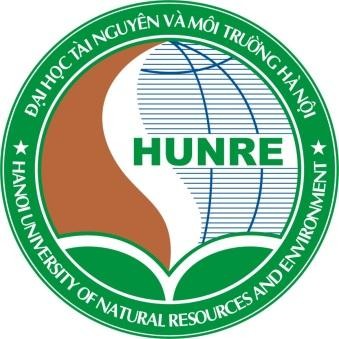 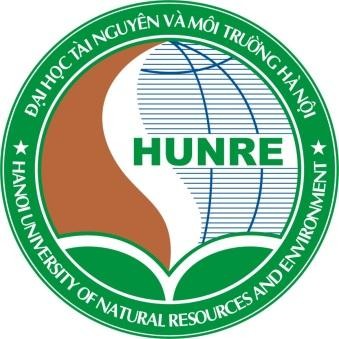 BỘ TÀI NGUYÊN VÀ MÔI TRƯỜNGTRƯỜNG ĐẠI HỌC TÀI NGUYÊN VÀ MÔI TRƯỜNG HÀ NỘIBẢN MÔ TẢ CHƯƠNG TRÌNH ĐÀO TẠOTRÌNH ĐỘ ĐẠI HỌC - HỆ CHÍNH QUY NGÀNH KỸ THUẬT ĐỊA CHẤTHà Nội, năm 2019PHẦN 1. GIỚI THIỆU CHUNG VỀ CHƯƠNG TRÌNH ĐÀO TẠO Một số thông tin về chương trình đào tạo Mục tiêu đào tạo1.2.1. Mục tiêu chungĐào tạo nguồn nhân lực kỹ sư Kỹ thuật địa chất ở trình độ đại học, có phẩm chất đạo đức, sức khỏe, chính trị tốt và ý thức phục vụ cộng đồng cao; nắm vững chuyên môn về chuyên ngành địa chất khai thác mỏ và quản lý tài nguyên khoáng sản; có kiến thức và kỹ năng nghề nghiệp, đủ khả năng đảm nhận công tác thiết kế, tổ chức và thi công các lĩnh vực tìm kiếm, thăm dò khoáng sản, đánh giá trữ lượng; dự báo khả năng sinh khoáng và điều kiện thành tạo của chúng; có khả năng nâng cao kiến thức để học tiếp tục ở các bậc học cao hơn.Sau khi tốt nghiệp ngành Kỹ thuật địa chất, sinh viên có đủ năng lực, trình độ, và phẩm chất đạo đức để đảm nhiệm các công việc tại các Trung tâm, Viện nghiên cứu, các trường Đại học thuộc lĩnh vực Địa chất và quản lý tài nguyên khoáng sản, các cơ quan quản lý Nhà nước về tài nguyên và khoáng sản như: Bộ, Sở, Phòng tài nguyên và khoáng sản; hay các Bộ, Sở ngành liên quan như: Xây dựng, Nông nghiệp và Phát triển nông thôn, Khoa học công nghệ, Công thương, Quốc Phòng; các Tập đoàn, Công ty khai thác, chế biến khoáng sản, Liên đoàn địa chất; các tổ chức phi chính phủ, các tổ chức ngoại giao trong vai trò phát triển tài nguyên khoáng sản và hội nhập quốc tế…1.2.2. Mục tiêu cụ thểĐào tạo kỹ sư ngành Kỹ thuật địa chất ở trình độ đại học đạt được các mục tiêu sau:MT1: Có một hệ thống kiến thức cơ bản và hiện đại của ngành Kỹ thuật địa chất, những tiến bộ khoa học kỹ thuật về địa chất và quản lý tài nguyên khoáng sản; có khả năng làm việc độc lập, sáng tạo và có thể giải quyết những vấn đề thuộc ngành được đào tạo;MT2: Có kỹ năng phân tích, tổng hợp, đánh giá dữ liệu và thông tin, làm cơ sở, nền tảng để giải quyết những vấn đề trong địa chất khai thác mỏ và quản lý tài nguyên khoáng sản;MT3: Có trình độ ngoại ngữ ở mức có thể hiểu được các chủ đề quen thuộc trong công việc của ngành quản lý địa chất và khoáng sản;MT4: Có khả năng vận dụng các phương pháp nghiên cứu khoa học, làm việc độc lập, tổ chức hợp tác trong các hoạt động thuộc ngành được đào tạo; có khả năng tổng hợp, xử lý tài liệu và trình bày báo cáo các kết quả nghiên cứu khoa học và các kết quả thực hiện nhiệm vụ có liên quan tới ngành Kỹ thuật địa chất;MT5: Có năng lực dẫn dắt về chuyên môn, nghiệp vụ đã được đào tạo; có sáng kiến trong việc thực hiện nhiệm vụ được giao; có khả năng tự định hướng, thích nghi với các môi trường làm việc khác nhau; tự học tập, tích lũy kiến thức, kinh nghiệm để nâng cao trình độ chuyên môn nghiệp vụ; có khả năng đưa ra được kết luận về các vấn đề chuyên môn, nghiệp vụ thông thường và một số vấn đề phức tạp về mặt kỹ thuật; có năng lực lập kế hoạch, điều phối, phát huy trí tuệ tập thể; có năng lực đánh giá và cải tiến các hoạt động chuyên môn;MT6: Có phẩm chất chính trị đạo đức tốt, ý thức tổ chức kỷ luật cao và trách nhiệm công dân; có khả năng tìm việc làm, có sức khỏe phục vụ sự nghiệp xây dựng đất nước;MT7: Có khả năng học tập lên trình độ cao hơn. Đối tượng, tiêu chí tuyển sinhĐối tượng tuyển sinh: Thí sinh đã tốt nghiệp THPT (hoặc tương đương), đạt điểm chuẩn tuyển sinh theo quy định của Nhà trường.Tiêu chí tuyển sinh: Theo quy chế của Bộ Giáo dục và Đào tạo; theo quy định của Trường Đại học Tài nguyên và Môi trường Hà Nội trong từng năm. Hình thức đào tạo: 	Đào tạo theo hệ thống tín chỉ. Điều kiện tốt nghiệpThực hiện theo Quy chế của Bộ Giáo dục và Đào tạo và Quy định hiện hành của Trường Đại học Tài nguyên và Môi trường Hà Nội.PHẦN 2. CHUẨN ĐẦU RA CỦA CHƯƠNG TRÌNH ĐÀO TẠOKiến thứcKT1: Nhận thức được những vấn đề cơ bản về chủ nghĩa Mác-Lênin và tư tưởng Hồ Chí Minh; đường lối cách mạng của Đảng Cộng sản Việt Nam; pháp luật của Nhà nước và công tác An ninh - Quốc phòng; hiểu được các kiến thức về khoa học tự nhiên và xã hội làm nền tảng để học tập các môn cơ sở ngành và chuyên ngành;KT2: Vận dụng được các kiến thức cơ sở như: cấu tạo của Trái đất, các quá trình địa chất nội sinh, ngoại sinh, các nhóm đá chính, chu trình vận động của đá, các khoáng vật tạo đá, thời gian trong địa chất học, địa niên biểu địa chất… làm nền tảng cho các môn học chuyên ngành;KT3: Áp dụng  được các kiến thức chuyên ngành vào thực tế như: đặc điểm và điều kiện thành tạo của các loại đá; các loại hình khoáng sản, các phương pháp tìm kiếm và thăm dò khoáng sản, các yêu cầu công nghiệp cùng các lĩnh vực chính có sử dụng khoáng sản; các phương pháp nghiên cứu địa chất trong phòng và ngoài trời làm cơ sở giúp cho người học hoàn thành khóa thực tập sản xuất cũng như thực tập tốt nghiệp;KT4: Vận dụng các kiến thức đã học vào các vùng cụ thể, thu thập các tài liệu liên quan phục vụ công tác làm đồ án tốt nghiệp. Đây là cơ hội cho sinh viên trải nghiệm thực tế; làm sáng tỏ những hiện tượng địa chất trên thực địa, thực hành các kiến thức lý thuyết đã học;KT5: Đạt trình độ tiếng Anh bậc 2 theo khung năng lực ngoại ngữ 6 bậc dùng cho Việt Nam, được ban hành kèm theo Thông tư số 01/2014/TT-BGDĐT ngày 24 tháng 01 năm 2014 của Bộ trưởng Bộ Giáo dục và Đào tạo do Trường Đại học Tài nguyên và Môi trường Hà Nội tổ chức thi sát hạch hoặc đạt chứng chỉ A2 theo khung tham chiếu Châu Âu và tương đương;KT6: Đạt chuẩn Kỹ năng sử dụng Công nghệ thông tin cơ bản theo Thông tư 03/2014/TT-BTTTT ngày 11 tháng 3 năm 2014 của Bộ trưởng Bộ Thông tin và Truyền thông, quy định về Chuẩn kỹ năng sử dụng công nghệ thông tin và tương đương do Trường Đại học Tài nguyên và Môi trường Hà Nội tổ chức thi sát hạch;KT7: Sử dụng được Internet và các phần mềm chuyên ngành như: MapInfo, Autocad, GIS.Kỹ năngKN1: Sử dụng địa bàn địa chất, xác định được các vị trí trên bản đồ, thiết kế các tuyến lộ trình theo tỷ lệ bản đồ;KN2: Ghi nhật ký địa chất, lấy mẫu theo các tiêu chuẩn kỹ thuật, vẽ các vết lộ, lập mặt cắt địa chất cũng như các công trình khai đào địa chất;KN3: Xác định được các nhóm đá, các loại đá chính; phân biệt được giữa đá và quặng, giữa khoáng vật tạo đá và khoáng vật tạo quặng;KN4: Đọc bản đồ địa hình, bản đồ địa chất; thành lập được cột địa tầng cho một vùng cụ thể;KN5: Tổng hợp thông tin, tài liệu địa chất khoáng sản; hiển thị thông tin dữ liệu trên các loại bản đồ chuyên đề, các loại mặt cắt địa chất, thiết đồ hào, lỗ khoan, lò;KN6: Vận dụng kiến thức vào công tác quản lý, điều hành và tổ chức thực hiện các nhiệm vụ chuyên môn địa chất;KN7: Năng động và sáng tạo, biết khắc phục khó khăn để hoàn thành nhiệm vụ; không ngại gian khổ, khó khăn, thích ứng với môi trường làm việc khắc nghiệt;KN8: Làm việc độc lập và theo nhóm; tự giải quyết các vấn đề nảy sinh trong công việc hoặc phối hợp với đồng nghiệp, hợp tác và hỗ trợ nhau để đạt đến mục tiêu đã đặt ra;KN9: Vận động quần chúng, am hiểu văn hóa của các vùng miền;KN10: Lập luận sắp xếp ý tưởng, giao tiếp bằng văn bản và các phương tiện truyền thông, thuyết trình, giao tiếp với các cá nhân và tổ chức;KN11: Giao tiếp và sử dụng thành thạo ngoại ngữ; đọc hiểu các tài liệu quốc tế về chuyên ngành kỹ thuật địa chất;KN12: Tự tìm kiếm thông tin về việc làm, chuẩn bị hồ sơ xin việc và trả lời phỏng vấn nhà tuyển dụng;KN13: Sử dụng thành thạo các thiết bị văn phòng.Năng lực tự chủ và trách nhiệmNL1: Ý thức chấp hành nghiêm chỉnh hiến pháp và pháp luật, các chủ trương của Đảng và chính sách của Nhà nước, có cuộc sống lành mạnh và tôn trọng các quy tắc sinh hoạt công cộng; chấp hành tốt nội quy, quy chế của nơi làm việc;NL2: Ý thức kỷ luật, tinh thần trách nhiệm trong công việc, chấp hành sự phân công của lãnh đạo; khiêm tốn, ham học hỏi, tôn trọng mọi người; sống hòa đồng với tập thể, có tinh thần tương thân tương ái, sẵn sàng giúp đỡ đồng nghiệp và giữ gìn đoàn kết trong đơn vị;NL3: Thể hiện văn minh, lịch sự trong giao tiếp, ứng xử và trang phục phù hợp; có tinh thần đấu tranh phê bình và tự phê bình, biết đấu tranh bảo vệ lẽ phải;NL4: Phương pháp làm việc khoa học, biết phân tích và giải quyết các vấn đề trong ngành Kỹ thuật địa chất; biết đúc kết kinh nghiệm để hình thành kỹ năng tư duy sáng tạo; chấp hành tốt quy chế, quy định, nội quy của cơ quan, đơn vị;NL5: Có ý thức bảo vệ tài nguyên môi trường.PHẦN 3. MA TRẬN MỐI QUAN HỆ GIỮA MỤC TIÊU ĐÀO TẠO VÀ CHUẨN ĐẦU RAPHẦN4. NỘI DUNG CHƯƠNG TRÌNH ĐÀO TẠO Tóm tắt yêu cầu chương trình đào tạoKhung chương trình đào tạoKý hiệu:	- LT: Lý thuyết	- TL, TH, TT: Thảo luận, thực hành, thực tậpMa trận thể hiện sự đóng góp của các học phần để đạt được chuẩn đầu raDự kiến phân bổ số học phần theo học kỳ (học đúng tiến độ)Ghi chú: (*) Không kể GDTC và GDQP-ANMô tả vắn tắt nội dung và khối lượng các học phần1.	Những nguyên lý cơ bản của chủ nghĩa Mác – Lê Nin 1 	2TCNội dung Ban hành theo Quyết định số 52/2008/QĐ-BGDĐT ngày 18 tháng 9 năm 2008 của Bộ trưởng Bộ Giáo dục và Đào tạo2.	Những nguyên lý cơ bản của chủ nghĩa Mác – Lê Nin 2	3TCNội dung Ban hành theo Quyết định số 52/2008/QĐ-BGDĐT ngày 18 tháng 9 năm 2008 của Bộ trưởng Bộ Giáo dục và Đào tạo3. 	Tư tưởng Hồ Chí Minh	2TC	Nội dung Ban hành theo Quyết định số 52/2008/QĐ-BGDĐT ngày 18 tháng 9 năm 2008 của Bộ trưởng Bộ Giáo dục và Đào tạo4. 	Đường lối cách mạng của Đảng Cộng sản Việt Nam	3TCNội dung Ban hành theo Quyết định số 52/2008/QĐ-BGDĐT ngày 18 tháng 9 năm 2008 của Bộ trưởng Bộ Giáo dục và Đào tạo5. 	Pháp luật đại cương	2TCNội dung học phần bao gồm: những kiến thức cơ bản về Nhà nước và pháp luật; kiến thức cơ bản về một số ngành luật như Luật Hiến pháp, Luật Dân sự, Luật Hình sự, Luật Hành chính, Luật Lao động… trong hệ thống pháp luật Việt Nam, từ đó giúp người học nâng cao sự hiểu biết về vai trò, tầm quan trọng của Nhà nước và Pháp luật trong đời sống.6. 	Kỹ năng mềm	2TCNội dung học phần bao gồm: những kiến thức cơ bản về kỹ năng giao tiếp, kỹ năng làm việc nhóm và kỹ năng tìm kiếm việc làm.7.	Tiếng Anh 1	3TCNội dung học phần bao gồm: những kiến thức cơ bản nhất về ngữ pháp (thì hiện tại đơn, hiện tại tiếp diễn và quá khứ đơn, tính từ sở hữu, đại từ và tính từ chỉ định, đại từ tân ngữ); các chủ điểm quen thuộc, gần gũi nhất với người học như bản thân, gia đình, cuộc sống hàng ngày.8. 	Tiếng Anh 2	3TCNội dung học phần bao gồm: những kiến thức cơ bản về các thời, thể ngữ pháp tiếng Anh trình độ tiền trung cấp; các từ vựng cơ bản về các chủ điểm quen thuộc như gia đình, sở thích, công việc, du lịch… và các kỹ năng ngôn ngữ đọc, nghe, nói, viết ở mức độ tiền trung cấp.9. 	Tiếng Anh 3	2TCNội dung học phần bao gồm: những kiến thức nâng cao (trình độ trung cấp) trong việc sử dụng từ, ngữ pháp phổ biến, phân biệt văn phong học thuật và văn phong hội thoại, cách dựng câu…; Phương pháp thuyết trình khoa học và các kỹ năng ngôn ngữ đọc, nghe, nói, viết ở mức độ trung cấp.10. 	Đại số 	3TCNội dung học phần bao gồm: các kiến thức về ma trận, định thức và hệ phương trình tuyến tính; các kiến thức về không gian vectơ, dạng toàn phương và giới thiệu các mặt bậc hai.11. 	Giải tích 1 	2TCNội dung học phần bao gồm: các kiến thức cơ bản về hàm số một biến số  các hàm lượng giác ngược, hàm số cho ở dạng tham số, tọa độ cuwucj, quy tắc Loopital, tích phân suy rộng, chuỗi số, chuỗi hàm); hàm số nhiều biến số (giới hạn và tính liên tục, đạo hàm riêng, vi phân của hàm nhiều biến); cực trị của hàm số nhiều biến số (có và không có điều kiện ràng buộc).12. 	Giải tích 2 	2TC	Nội dung học phần bao gồm: những kiến thức cơ bản về giải tích toán học với các kiến thức về tích phân bội, tích phân đường, phương trình vi phân, làm cơ sở cho viêc học các môn chuyên ngành của ngành Tài nguyên và Môi trường và lên trình độ cao hơn.13. 	Vật lý đại cương 	3TCNội dung học phần bao gồm: kiến thức về cơ học (Động học, động lực học chất điểm, cơ năng, động lực học vật rắn, cơ học chất lưu); Nhiệt học (khí lý tưởng); Điện- từ học (trường tĩnh điện, từ trường, trường điện từ, sóng điện từ), Quang học (quang học sóng và quang học lượng tử) và cơ học lượng tử.14. 	Tin học đại cương 	2TCNội dung học phần bao gồm: một số kiến thức đai cương về tin học; một số hệ điều hành thông dụng và các chương trình ứng dụng MS Word, Excel và Powerpoint.15. 	Xác suất thống kê 	2TCNội dung học phần bao gồm: các kiến thức về biến cố ngẫu nhiên và xác suất (các khái niệm cơ bản về xác suất, tính chất, công thức tính xác suất); Đại lượng ngẫu nhiên (khái niệm đại lượng ngẫu nhiên, quy luật phân phối xác suất của đại lượng ngẫu nhiên, các tham số đặc trưng của đại lượng ngẫu nhiên và một số quy luật phân phối.16. 	Hóa học đại cương 	2TC	Nội dung học phần bao gồm: các kiến thức cơ bản về cơ sở lý thuyết các quá trình hóa học, các công thức, các đại lượng quan trọng trong nội dung kiến thức của từng chương. Vận dụng được các kiến thức lý thuyết về Hóa học đại cương vào lĩnh vực chuyên môn mà sinh viên sẽ được đào tạo.17.	Giáo dục thể chất	5TCBao gồm phần bắt buộc và phần tự chọn:* Phần bắt buộc (3TC)(1) Thể dục (1TC):Nội dung học phần bao gồm: những kiến thức cơ bản trong công tác giáo dục thể chất (nhiệm vụ và chức năng của sinh viên, các hình thức giáo dục thể chất trong trường đại học; cấu trúc cơ bản của vận động thông qua một số bài thể dục cơ bản, giúp cho SV có được tư thế tác phong nhằm chuẩn mực hoá kỹ năng vận động và nâng cao thể lực.(2) Điền kinh 1 (1TC) và Điền kinh 2 (1TC):Nội dung học phần bao gồm: các kiến thức cơ bản trong môn chạy cự ly trung bình, cự ly ngắn và môn nhảy cao; phương pháp tổ chức thi đấu và trọng tài điền kinh.* Phần tự chọn (2TC): SV chọn một trong các môn học sau (mỗi môn học bao gồm 2 học phần):(1) Bóng chuyền 1 (1TC) và Bóng chuyền 2 (1TC):Nội dung bao gồm: các kiến thức cơ bản về luật và phương pháp tổ chức thi đấu môn bóng chuyền; một số kỹ thuật cơ bản trong bóng chuyền nhằm chuẩn mực hoá kỹ năng vận động và tăng cường thể chất.(2) Cầu lông 1 (1TC) và Cầu lông 2 (1TC):Nội dung bao gồm: các kiến thức về lịch sử ra đời và phát triển môn cầu lông trên thế giới và Việt Nam, tác dụng của tập luyện và thi đấu; kỹ thuật, chiến thuật trong thi đấu cầu lông; Luật và phương pháp tổ chức thi đấu, trọng tài môn cầu lông, giúp SV chuẩn mực hoá kỹ năng vận động và tăng cường thể chất.(3) Bơi lội 1 (1TC) và Bơi lội 2 (1TC):Nội dung bao gồm: một số kiến thức và kỹ thuật cơ bản về bơi lội thông qua các bài tập, giúp SV chuẩn mực hoá kỹ năng vận động và tăng cường thể chất.(4) Bóng rổ 1 (1TC) và Bóng rổ 2 (1TC):Nội dung bao gồm: những kiến thức cơ bản về môn bóng rổ thông qua các bài tập, giúp SV có được tư thế tác phong, chuẩn mực hoá kỹ năng vận động và tăng cường thể chất.18. 	Giáo dục Quốc phòng - An ninh	8TCBao gồm 3 học phần: Đường lối quân sự của Đảng; Công tác quốc phòng – an ninh và Quân sự chung, chiến thuật và kỹ thuật bắn súng tiểu liên AK.(1) Đường lối quân sự của Đảng (3TC):Nội dung học phần bao gồm: các kiến thức về Quan điểm của chủ nghĩa Mác – Lênin, tư tưởng Hồ Chí Minh về chiến tranh, quan đội và bảo vệ tổ quốc; Xây dựng nền quốc phòng toàn dân và lưc lượng vũ trang nhân dân Việt Nam, Nghệ thuật quân sự Việt Nam.(2) Công tác quốc phòng – an ninh và Quân sự chung (2TC):Nội dung học phần bao gồm: các kiến thức về chiến lược diễn biến hòa bình, bạo loạn lật đổ của các thế lực thù địch đối với cách mạng Việt Nam và những vấn đề cơ bản về bảo vệ an ninh quốc gia và giữ gìn trật tự, an toàn xã hội.(3) Quân sự chung, chiến thuật và kỹ thuật bắn súng tiểu liên AK (3TC):Nội dung học phần bao gồm: các kiến thức chung về quân sự phổ thông, những kỹ năng quân sự cần thiết nhằm đáp ứng yêu cầu xây dựng, củng cố lực lượng vũ trang nhân dân, sẵn sàng tham gia lực lượng dân quân tự vệ, dự bị động viên và nghĩa vụ quân sự bảo vệ tổ quốc.19.	Địa chất đại cương 	3TCNội dung học phần bao gồm: kiến thức cơ bản về nguồn gốc Trái đất, các quá trình địa chất nội lực, ngoại lực, cấu trúc của vỏ trái đất, các phương pháp nghiên cứu của khoa học Trái đất.20. 	Thực tập địa chất đại cương ngoài trời 	2TCNội dung học phần bao gồm: các kiến thức lý thuyết ở môn Địa chất đại cương với thực tế thực địa; nhận dạng và mô tả các loại đá magma, trầm tích và biến chất; quan sát và mô tả các hiện tượng địa chất nội sinh, ngoại sinh tại thực địa; sử dụng các dụng cụ địa chất trong việc xác định vị trí điểm lộ địa chất, mô tả và đo đạc thế nằm của đá, biểu diễn thế nằm của đá trên sơ đồ tài liệu thực tế địa chất.21. 	Trắc địa cơ sở 	2TCNội dung học phần bao gồm: kiến thức cơ bản về chuyên ngành Trắc địa, sau khi học xong lý thuyết, sinh viên sẽ được thực hành ngoài thực địa có liên quan tới các kiến thức cơ bản của chuyên ngành.22.	Địa vật lý đại cương 	2TCNội dung học phần bao gồm: kiến thức cơ bản về Địa vật lý phục vụ cho ngành công nghệ Kỹ thuật địa chất; Nắm vững những vấn đề chung về trường Địa vật lý, mô hình vật lý - địa chất; tổ hợp các phương pháp địa vật lý; các tham số từ, trọng lực,... áp dụng các phương pháp địa vật lý để giải quyết bài toán địa chất.23. 	Tinh thể - Khoáng vật học đại cương - Thực tập 	3TCNội dung học phần bao gồm: những khái niệm cơ bản, tính chất vật lý, tính dẫn diện, dẫn nhiệt,… của khoáng vật như dạng tinh thể, độ cứng, trọng lượng riêng, cát khai, vết vỡ, màu và ánh, .. Nắm vững mô tả các khoáng vật tiêu biểu của các nhóm nguyên tố tự nhiên; nhóm sulphur; nhóm sulphat; nhóm carbonat,...24. 	Cơ sở địa chất thủy văn - Địa chất công trình 	2TCNội dung học phần bao gồm: kiến thức cơ bản về Địa chất thủy văn và Địa chất công trình, cách tính toán và xử lý các thông số ĐCTV- ĐCCT ngoài thực địa.25. 	Thạch học 	3TCNội dung học phần bao gồm: kiến thức cơ bản về thành phần vật chất, kiến trúc, cấu tạo và mức độ biến đổi của các loại đá magma, trầm tích và biến chất.26. 	Thực hành thạch học 	2 TCNội dung học phần bao gồm: cách nhận biết các loại đá có nguồn gốc khác nhau ngoài thực địa.27. 	Địa hóa môi trường 	2TCNội dung học phần bao gồm: kiến thức cơ bản về đặc trưng địa hóa của môi trường tự nhiên và ô nhiễm môi trường, nguồn gốc và hành vi các nguyên tố và hợp chất hóa học trong môi trường, thành phần hóa học, dạng tồn tại, cũng như tác động của chúng tới sức khỏe con người.28. 	Kỹ thuật khoan 	2TCNội dung học phần bao gồm: kiến thức cơ bản về kỹ thuật khoan, các phương pháp khoan, cách lấy mẫu và các sự cố trong khi khoan cũng như phương pháp khắc phục; Thao tác và biết cách sử dụng các loại khoan cũng như vận hành, lấy mẫu và xử lý các sự cố thông thường.29. 	Tiếng Anh chuyên ngành 	3TCNội dung học phần bao gồm: vốn từ vựng cơ bản về chuyên môn ngành Địa chất, đặc biệt là trong Địa chất thăm dò và đánh giá tài nguyên - trữ lượng khoáng sản và địa chất khai thác30. 	Phương pháp viễn thám - GIS trong địa chất 	2TCNội dung học phần bao gồm: kiến thức cơ bản về hệ thống thống tin địa lý và viễn thám, cách sử dụng phần mềm ENVI để xử lý ảnh Viễn thám; các phần mềm về đồ họa trong nghiên cứu Địa chất như MapInfor, Arview, Microstation.31. 	Địa chất cấu tạo và đo vẽ bản đồ địa chất 	3TCNội dung học phần bao gồm: kiến thức cơ bản về Đo vẽ bản đồ địa chất như các dạng nằm cơ bản, các biến dạng uốn nếp, phá huỷ, đứt gãy của các thực thể địa chất, các lớp đá, nguồn gốc hình thành và quy luật phân bố của chúng trong vỏ Trái Đất.32. Thực tập địa chất cấu tạo và đo vẽ bản đồ địa chất 	2TCNội dung học phần bao gồm: xác định được các cấu tạo cơ bản của địa chất như thế nằm, các biến dạng uốn nếp, phá huỷ, đứt gãy của các thực thể địa chất, các lớp đá,…33. 	Địa chất các mỏ khoáng 	3TCNội dung học phần bao gồm: kiến thức cơ bản về đặc điểm thành phần vật chất, tổ hợp cộng sinh khoáng vật, các giai đoạn thành tạo khoáng của các loại khoáng sản nội sinh và ngoại sinh chủ yếu và các tiêu chuẩn phân loại mỏ khoáng.34. 	Phương pháp đánh giá kinh tế địa chất tài nguyên khoáng 	3TCNội dung học phần bao gồm: kiến thức cơ bản về kinh tế trong lĩnh vực Địa chất - Khoáng sản. Các loại hình khoáng sản được nghiên cứu dưới góc độ của kinh tế học, để đánh giá chúng sát thực với thị trường trong nước cũng như thế giới.35. 	Bảo vệ môi trường trong hoạt động khoáng sản 	2TCNội dung học phần bao gồm: những nội dung cơ bản về luật khoáng sản và luật môi trường; các quy định về pháp luật liên quan đến các hoạt động về khoáng sản và bảo vệ môi trường của nước Cộng hòa xã hội chủ nghĩa Việt Nam.36. 	Tài nguyên khoáng sản Việt Nam 	3TCNội dung học phần bao gồm: kiến thức cơ bản, tổng quan về các loại hình khoáng sản của nước ta như đặc tính, phân loại, cơ chế thành tạo, phân bố, trữ lượng, hiện trạng khai thác và ý nghĩa của từng loại khoáng sản cụ thể đối với sự phát triển kinh tế - xã hội cũng như sự phát triển của ngành khai khoáng trong tương lai.37. 	Thực tập sản xuất 	3TCNội dung học phần bao gồm: làm quen với công việc thực tế của các công tác địa chất như khảo sát, thăm dò… trên cương vị của người công nhân.38. 	Thực tập tốt nghiệp 	4TC Nội dung học phần bao gồm: vận dụng các kiến thức đã học vào thực tế tại nơi thực tập. Thực hiện được các bước từ khâu chuẩn bị đến hoàn thiện các công tác ngoài trời của một nhà Địa chất tại các đơn vị, cơ sở sản xuất,... thu thập các tài liệu về Địa chất, các tài liệu liên quan tại nơi thực tập phục vụ cho chuyên ngành.39. 	Đồ án tốt nghiệp 	5TCNội dung học phần bao gồm: trên cơ sở hệ thống hóa toàn bộ kiến thức đã học để giải quyết các công việc chuyên môn trên cương vị một kỹ sư theo một đồ án cụ thể.40. 	Cấu trúc trường quặng 	2TCNội dung học phần bao gồm: kiến thức về các cấu trúc địa chất, tác động của quá trình vận động của Trái đất liên quan đến sự hình thành quặng hóa. Mối liên quan giữa quặng hóa với các thành tạo địa chất. Các thế hệ thành tạo quặng, định hướng được sự phát triển của trường quặng trong không gian địa chất làm cơ sở cho công tác thăm dò sau này.41. 	Địa kiến tạo và sinh khoáng 	2TCNội dung học phần bao gồm: kiến thức về cấu trúc, chuyển động, biến dạng và về sự phát triển của vỏ Trái đất cũng như của manti trên hoặc vỏ kiến tạo trong môi quan hệ với sự phát triển chung của Trái đất và mối liên quan sự hình thành khoáng hóa.42. 	Thẩm định các dự án đầu tư khoáng sản 	2TCNội dung học phần bao gồm: kiến thức cơ bản về công tác thẩm định các dự án đầu tư khoáng sản và những vấn đề liên quan đến công tác quản lý điều hành nhà nước về khoáng sản, những kiến thức về các phương pháp phân tích kinh tế kỹ thuật, phương pháp phân tích hệ thống trong quy hoạch và quản lý tài nguyên khoáng sản.43. 	Lịch sử tiến hóa trái đất 	3TCNội dung học phần bao gồm: đối tượng, nhiệm vụ, nguyên lý cơ bản và phương pháp nghiên cứu. Các nét chính về sinh cảnh và các sự kiện địa chất trong các niên đại địa chất.44. 	Địa mạo 	2TCNội dung học phần bao gồm: kiến thức cơ bản về các dạng địa hình bề mặt Trái đất, sự tương tác của các dạng địa hình với các quá trình nội, ngoại sinh và sự phân bố của chúng trong không gian.45. 	Phương pháp tìm kiếm các mỏ khoáng sản rắn 	3TCNội dung học phần bao gồm: nội dung của cơ sở địa chất của công tác tìm kiếm, nội dung của các tiền đề: địa tầng; tướng đá; magma; kiến trúc; địa hóa và địa mạo. Hiểu thế nào là vành phân tán vật liệu khoáng sản; vết lộ thân khoáng; Các hiện tượng biến đổi và các dấu hiệu tìm kiếm khác.46. 	Phương pháp thăm dò mỏ 	3TCNội dung học phần bao gồm: tổ hợp các phương pháp thăm dò trong việc thiết kế, lập đề án thăm dò cho những loại hình mỏ khác nhau, từ đó thiết kế phương án khoanh nối và tính trữ lượng khoáng sản.47. 	Toán địa chất 	2TCNội dung học phần bao gồm: bản chất của một số đối tường địa chất (sai số, hàm lượng phông, giá trị đột xuất, giá trị trung bình, độ lệch chuẩn, phương sai, hệ số biến thiên,...). Vận dụng được lý thuyết toán áp dụng cho một số bài tập trong địa chất.48. 	Địa chất Việt Nam 	3TCNội dung học phần bao gồm: kiến thức cơ bản nhất về địa chất của Việt Nam, như sự phân bố của các thành tạo magma, trầm tích, biến chất, các đới tướng cấu trúc cũng như các khoán sản liên quan.49. 	Địa chất biển 	2TCNội dung học phần bao gồm: được kiến thức cơ bản về cấu trúc, thành phần vật chất và lịch sử phát triển của các thành tạo địa chất trên biển và đại dương và các tài nguyên và khoáng sản biển.50. 	Địa chất khai thác mỏ 	3TCNội dung học phần bao gồm: kiến thức về các quá trình tạo khoáng, mối liên quan về nguồn gốc của quặng hóa với các quá trình magma, trầm tích, biến chất; giới thiệu một số loại hình mỏ đặc trưng ở Việt Nam và trên thế giới.51.	Hình họa - Vẽ kỹ thuật 	2TCNội dung học phần bao gồm: các phép chiếu; thiết lập được đồ thức của các yếu tố hình học cơ bản: điểm, đường thẳng, mặt phẳng; thể hiện được giao tuyến giữa hai mặt trên đồ thức; áp dụng được những tiêu chuẩn trình bày bản vẽ kỹ thuật, nêu được các phương pháp biểu diễn vật thể trên bản vẽ kỹ thuật. Sử dụng các công cụ vẽ thông thường vẽ được thành thạo các hình chiếu thẳng góc của vật thể cho trong không gian ba chiều; vẽ được hình chiếu trục đo, hình cắt, mặt cắt của vật thể khi biết hai hình chiếu thẳng góc; ghi đúng, đầy đủ các kích thước trên bản vẽ kỹ thuật theo TCVN và tiêu chuẩn ISO,đọc được bản vẽ kỹ thuật phù hợp với chuyên ngành theo TCVN (hoặc ISO).52. 	Cơ lý thuyết 	2TCNội dung học phần bao gồm: khái niệm cơ bản và các tiền đề về tĩnh học vật rắn. Hai hệ lực cơ bản; Hệ lực phẳng; Hệ lực không gian và ma sát. Mở đầu về động học; Hai chuyển động cơ bản.53.	Sức bền vật liệu 	2TCNội dung học phần bao gồm: kiến thức cơ bản nhất về tính toán độ bền và độ cứng của thanh trong các trường hợp thanh chịu kéo, nén, thanh thẳng chịu uống phẳng. Thanh chịu xoắn, thanh chịu lực phức tạp.54. 	Kinh tế nguyên liệu khoáng 	2TCNội dung học phần bao gồm: kiến thức cơ bản, vai trò của nguyên liệu khoáng trong sự phát triển kinh tế - xã hội; KTNLK của từng dạng nguyên liệu (tính chất công dụng, các kiểu mỏ công nghiệp, tài nguyên - trữ lượng, khai thác, nhu cầu và giá cả trên thế giới và ở Việt Nam.55. 	Địa chất Đệ tứ 	2TCNội dung học phần bao gồm: khái niệm cơ bản, phương pháp nghiên cứu trầm tích Đệ tứ. Phân vùng và trình bày được một số đặc điểm chính của một số loại trầm tích Đệ tứ trên lãnh thổ Việt nam (tuổi, nguồn gốc...).56.	Khai thác mỏ 	2TCNội dung học phần bao gồm: kiến thức cơ bản trong lĩnh vực khai thác mỏ như: Xác định biên giới mỏ, hệ thống mở vỉa, hệ thống khai thác mỏ và các khâu công nghệ trong dây truyền khai thác mỏ lộ thiên, các phương pháp phân chia ruộng mỏ, các phương pháp mở vỉa, các hệ thống và công nghệ khai thác hầm lò. Các phương pháp phân chia ruộng mỏ, các phương pháp mở vỉa, các hệ thống và công nghệ khai thác hầm lò.57. 	Tin học địa chất 1 	2TCNội dung học phần bao gồm: CNTT trong công tác xây dựng, quản lý dữ liệu địa chất, các phần mềm cơ bản được sử dụng trong địa chất. Cách thức sử dụng phần mềm tin học địa chất như Mapinfo đồng thời nâng cao trình độ kiến thức tổng quan của sinh viên về GIS.58.	Kỹ năng Xử lý thông tin Địa chất Khoáng sản 	2TCNội dung học phần bao gồm: kiến thức cơ bản về kỹ năng giao tiếp, làm việc nhóm, các hoạt động nội và ngoại nghiệp trong triển khai một dự án địa chất khoáng sản, tăng khả năng cạnh tranh trong công việc và phát triển nghề nghiệp trong tương lai.59.	Phương pháp tìm kiếm và thăm dò các mỏ khoáng sản 	3TCNội dung học phần bao gồm: kiến thức cơ bản về cơ sở địa chất của công tác tìm kiếm và thăm dò khoáng sản rắn, nội dung của các tiền đề: địa tầng; tướng đá; magma; kiến trúc; địa hóa và địa mạo.60. 	Tuyển khoáng 	2TCNội dung học phần bao gồm: kiến thức cơ bản về phương pháp chế biến khoáng sản: phương pháp tuyển trọng lực, tuyển nổi, tuyển từ, tuyển điện; kiểm tra chất lượng sản phẩm, xử lý môi trường.61. 	Luyện kim 	3TCNội dung học phần bao gồm: kiến thức cơ bản về kỹ thuật và công nghệ luyện kim, quy trình cơ bản vận hành hệ thống thiết bị luyện kim, quy trình phối liệu và các sản phẩm phổ biến liên quan đến tài nguyên khoáng sản Việt Nam.62. 	Pháp luật về khoáng sản 	2TCNội dung học phần bao gồm: những nội dung cơ bản nhất về Luật Khoáng sản, các văn bản hướng dẫn thi hành Luật Khoáng sản của Việt Nam trong hoạt động khoáng sản.63. 	Cấp phép trong hoạt động khoáng sản 	2TCNội dung học phần bao gồm: kiến thức cơ bản về quy trình cấp phép các giấy phép về hoạt động khoáng sản, nội dung các giấy phép thẩm quyền quyết định, thời hạn và các thủ tục pháp luật có liên quan về gia hạn giấy phép, chuyển nhượng giấy phép và trả lại giấy phép, thu hồi giấy phép. Nội dung các báo cáo hoạt động khoáng sản có liên quan theo các giấy phép được cấp.64. 	Chủ nhiệm đề án địa chất 	2TCNội dung học phần bao gồm: kiến thức cơ bản để làm một Chủ nhiệm Đề án Địa chất; Rèn luyện kỹ năng trong quản lý, điều hành, lập kế hoạch và giám sát các hoạt động điều tra cơ bản địa chất về khoáng sản, thăm dò khoáng sản.65. 	Giám đốc điều hành mỏ khoáng sản 	2TCNội dung học phần bao gồm: các quy định tại các văn bản quy phạm pháp luật về khoáng sản và những quy định tại các văn bản pháp luật khác có liên quan đến hoạt động thăm dò, khai thác, sử dụng khoáng sản.66. 	Quản lý công 	2TCNội dung học phần bao gồm: kiến thức cơ bản về quản lý công, môi trường quản lý công, nhà quản lý công, các chức năng chủ yếu trong quản lý khu vực công, tạo môi trường và động cơ làm việc trong khu vực công, một số kỹ năng của nhà quản lý công, cải cách theo mô hình quản lý công mới.67. 	Quản lý và phát triển di sản địa chất  	2TCNội dung học phần bao gồm: kiến thức cơ bản về các dạng di sản địa chất ở Việt Nam, các tài nguyên có liên quan trực tiếp với quá trình phát triển địa hình., quản lý và khai thác phát triển bền vững tài nguyên,…68. 	Quản lý tài nguyên khoáng sản 	2TCNội dung học phần bao gồm: kiến thức tổng quan về các loại hình khoáng sản của Việt Nam, sự phân chia thành các nhóm khoáng sản khác nhau, ý nghĩa sử dụng của các nhóm khoáng sản đối với sự phát triển kinh tế - xã hội, sự phát triển ngành khai khoáng trong tương lai.69. 	Tài nguyên khoáng sản biển 	2TCNội dung học phần bao gồm: kiến thức về các khái niệm cơ bản, nguồn gốc hình thành, lịch sử phát triển, quy luật phân bố và các đặc điểm đặc trưng của các loại hình tài nguyên khoáng sản biển điển hình trên thế giới và ở khu vực biển Việt Nam.70. 	Lập các báo cáo trong hoạt động khoáng sản 	2TCNội dung học phần bao gồm: các thông tin văn bản pháp luật cơ bản được cập nhật gần đây nhất liên quan đến công tác lập báo cáo địa chất các hoạt động điều tra cơ bản địa chất về khoáng sản và hoạt động thăm dò khoáng sản.71. 	Cơ sở khai thác lộ thiên 	2TCNội dung học phần bao gồm: kiến thức cơ bản của phương pháp khai thác lộ thiên như việc xác định biên giới mỏ, hệ thống mở vỉa, hệ thống khai thác mỏ và các khâu công nghệ trong dây truyền khai thác mỏ lộ thiên.72. 	Cơ sở khai thác hầm lò 	2TCNội dung học phần bao gồm: kiến thức cơ bản trong lĩnh vực khai thác mỏ hầm lò: các phương pháp phân chia ruộng mỏ, các phương pháp mở vỉa, các hệ thống và công nghệ khai thác.73. 	Phân tích viễn thám trong nghiên cứu địa chất 	2TCNội dung học phần bao gồm: kiến thức tổng quan về viễn thám (khái niệm, nguyên lý cơ bản và cách phân loại viễn thám), giúp sinh viên có cái nhìn tổng quan về các thiết bị sử dụng trong hệ thống viễn thám như bộ cảm biến, tìm hiểu về một số vệ tinh viễn thám trên thế giới và ở Việt Nam.74. 	Các bộ luật liên quan đến hoạt động khoáng sản 	2TCNội dung học phần bao gồm: những nội dung cơ bản nhất về các bộ Luật liên quan đến Khoáng sản, các văn bản hướng dẫn thi hành Luật Khoáng sản của Việt Nam trong hoạt động khoáng sản.Thông tin về các điều kiện đảm bảo thực hiện chương trình4.6.1. Cơ sở vật chất phục vụ đào tạo và nghiên cứuTrường Đại học Tài nguyên và Môi trường Hà Nội có đủ phòng học, phòng thí nghiệm, phòng thực hành với các trang thiết bị cần thiết đáp ứng yêu cầu giảng dạy, học tập và nghiên cứu khoa học của ngành Kỹ thuật Địa chất, cụ thể là:a. Phòng học, giảng đường, trang thiết bị hỗ trợ giảng dạyb. Phòng thí nghiệm và trang thiết bị phục vụ thí nghiệm, thực hànhc. Thư viện- Số lượng máy tính phục vụ tra cứu (tài liệu giấy và số): 100- Số chỗ ngồi đọc: 200- Phần mềm Thư viện (tích hợp quản lý thư viện truyền thống và thư viện điện tử): iLibme- Thư viện điện tử: Đã kết nối với thư viện Đại học TNMT Thành phố Hồ Chí Minh các chương trình Fulbright, Cranfield University, Ohidink DRC Bowling Green State University, Đại học An Giang, Đại học Bách khoa Đà Nẵng, Đại học Bách khoa TP Hồ Chí Minh, nhóm trường Kiến trúc, nhóm trường Quản trị kinh doanh, nhóm trường Sư phạm, nhóm trường Y dược.- Thư viện trường có đủ số lượng sách, giáo trình của trường: 9.915 sách, giáo trình, tài liệu tham khảo.d. Danh mục giáo trình phục vụ đào tạo ngành Kỹ thuật Địa chấtThư viện trường có đủ số lượng sách, giáo trình, tài liệu tham khảo phục vụ cho nhu cầu đào tạo sinh viên ngành Kỹ thuật Địa chất với 83 đầu sách. Danh mục sách, giáo trình, tài liệu tham khảo trong bảng sau đây:  e. Danh mục báo cáo, đề tài phục vụ đào tạo ngành Kỹ thuật Địa chất4.6.2. Danh sách giảng viên tham gia thực hiện chương trình4.7. Hướng dẫn thực hiện chương trình- Một tín chỉ được quy định bằng 15 tiết học lý thuyết; 30 tiết thực hành, thí nghiệm hoặc thảo luận; 50÷80 giờ thực tập, tiểu luận, bài tập lớn hoặc đồ án, khoá  luận tốt nghiệp.- Điểm đánh giá bộ phận và điểm thi kết thúc học phần được chấm theo thang điểm 10, làm tròn đến một chữ số thập phân, sau đó được chuyển đổi sang thang điểm chữ theo quy định.- Lớp học được tổ chức theo từng học phần dựa vào đăng ký khối lượng học tập của sinh viên ở từng học kỳ. Nếu số lượng sinh viên đăng ký thấp hơn số lượng tối thiểu quy định thì lớp học sẽ không được tổ chức và sinh viên phải đăng ký chuyển sang học những học phần khác có lớp (nếu chưa đảm bảo đủ quy định về khối lượng học tập tối thiểu cho mỗi học kỳ).- Khối lượng học tập mà mỗi sinh viên phải đăng ký trong mỗi học kỳ (Trừ học kỳ cuối khóa) là không dưới 14TC đối với những sinh viên được xếp hạng học lực bình thường và 10÷14TC đối với những sinh viên đang trong thời gian bị xếp hạng học lực yếu. Việc đăng ký các học phần sẽ học cho từng học kỳ phải bảo đảm điều kiện tiên quyết của học phần và trình tự học tập của chương trình.- Lưu ý khi sắp xếp lịch học thực hành, thực tập giữa các học phần trong cùng một học kỳ phải so le nhau, tránh chồng chéo.- Tên chương trình:Tiếng Việt:Kỹ thuật địa chấtTiếng Anh:Geological Enginering- Trình độ đào tạo:Đại học- Ngành đào tạo:Kỹ thuật địa chất- Mã số:7520501- Thời gian đào tạo:4 năm- Loại hình đào tạo:Chính quy- Tên văn bằng sau khi tốt nghiệp- Tên văn bằng sau khi tốt nghiệpTiếng Việt:Kỹ sư kỹ thuật địa chấtTiếng Anh:Geological EngineringCHUẨN ĐẦU RACHUẨN ĐẦU RAMỤC TIÊU ĐÀO TẠOMỤC TIÊU ĐÀO TẠOMỤC TIÊU ĐÀO TẠOMỤC TIÊU ĐÀO TẠOMỤC TIÊU ĐÀO TẠOMỤC TIÊU ĐÀO TẠOMỤC TIÊU ĐÀO TẠOCHUẨN ĐẦU RACHUẨN ĐẦU RAMT1MT2MT3MT4MT5MT6MT7Kiến thứcKT1Kiến thứcKT2Kiến thứcKT3Kiến thứcKT4Kiến thứcKT5Kiến thứcKT6Kiến thứcKT7Kỹ năngKN1Kỹ năngKN2Kỹ năngKN3Kỹ năngKN4Kỹ năngKN5Kỹ năngKN6Kỹ năngKN7Kỹ năngKN8Kỹ năngKN9Kỹ năngKN10Kỹ năngKN11Kỹ năngKN12Kỹ năngKN13Năng lực tự chủ và trách nhiệmNL1Năng lực tự chủ và trách nhiệmNL2Năng lực tự chủ và trách nhiệmNL3Năng lực tự chủ và trách nhiệmNL4Năng lực tự chủ và trách nhiệmNL5Tổng số tín chỉ (TC) phải tích luỹ132Trong đó:Khối kiến thức Giáo dục đại cương(Không tính các học phần GDTC, GDQP-AN)38Khối kiến thức Giáo dục chuyên nghiệp94Kiến thức cơ sở ngành28Kiến thức ngành53	+ Bắt buộc:16	+ Tự chọn:37Kiến thức thực tập, khóa luận tốt nghiệp13TTMã học phầnTên học phầnNội dung cần đạt được của từng học phần (tóm tắt)Khối lượng kiến thức Khối lượng kiến thức Khối lượng kiến thức Ghi chúTTMã học phầnTên học phầnNội dung cần đạt được của từng học phần (tóm tắt)LTTLTH TTTự học(giờ)Ghi chú1. Khối kiến thức giáo dục đại cương1. Khối kiến thức giáo dục đại cương1. Khối kiến thức giáo dục đại cương1. Khối kiến thức giáo dục đại cương1.1. Lý luận chính trị1.1. Lý luận chính trị1.1. Lý luận chính trị1.1. Lý luận chính trị1LTML2101Những nguyên lý cơ bản của chủ nghĩa Mác-Lênin 1Sau khi kết thúc học phần sinh viên trình bày và giải thích được những lý luận cơ bản nhất của chủ nghĩa Mác - Lênin về triết học; Vận dụng được một số vấn đề lý luận vào thực tiễn học tập và công tác.2208602LTML2102Những nguyên lý cơ bản của chủ nghĩa Mác-Lênin 2Sau khi kết thúc học phần sinh viên trình bày và giải thích được những lý luận cơ bản nhất của chủ nghĩa Mác - Lênin về Kinh tế chính trị và chủ nghĩa xã hội khoa học; Vận dụng được một số vấn đề lý luận vào thực tiễn học tập và công tác.3213903LTTT2101Tư tưởng Hồ Chí MinhSau khi kết thúc học phần sinh viên trình bày, phân tích được những nội dung cơ bản trong chương trình  môn học Tư tưởng Hồ Chí Minh; đánh giá được giá trị tư tưởng Hồ Chí Minh đối với Đảng, dân tộc và nhân loại; Vận dụng sáng tạo lí luận, phương pháp và phương pháp luận của Hồ Chí Minh để phân tích, đánh giá được một số vấn đề trong thực tiễn đời sống, học tập và công tác; Hun đúc lòng yêu nước, nâng cao lòng tự hào về Chủ tịch Hồ Chí Minh, tin tưởng vào sự lãnh đạo của Đảng cộng sản Việt Nam.2109604LTĐL2101Đường lối cách mạng của Đảng Cộng sản Việt NamSau khi kết thúc học phần, sinh viên phân tích và chứng minh được sự ra đời của Đảng Cộng sản Việt Nam là tất yếu khách quan; phân tích được nội dung cơ bản đường lối cách mạng của Đảng trong tiến trình lãnh đạo cách mạng Việt Nam và đánh giá được kết quả thực hiện đường lối đó; Vận dụng trong giải quyết một số vấn đề lý luận chính trị - xã hội; xác định được trách nhiệm của bản thân để thực hiện tốt đường lối, chủ trương của Đảng, chính sách, pháp luật của Nhà nước.3213901.2. Khoa học xã hội1.2. Khoa học xã hội1.2. Khoa học xã hội1.2. Khoa học xã hội5LTPL2101Pháp luật đại cươngSau khi kết thúc học phần, sinh viên trình bày, phân tích được những kiến thức cơ bản nhất về nhà nước, pháp luật nói chung và nội dung cơ bản nhất của một số ngành luật chủ yếu trong hệ thống pháp luật Việt Nam: Vận dụng những kiến thức đã học về các ngành luật để giải quyết những bài tập, tình huống trên lớp và trong thực tế.2010606KTQU2151Kỹ năng mềmSau khi kết thúc học phần, sinh viên có kiến thức cơ bản về kỹ năng giao tiếp, kỹ năng làm việc nhóm và kỹ năng tìm kiếm việc làm áp dụng phục vụ cho cuộc sống và thực tiễn. Trang bị các Kỹ năng cần thiết để có thể phát triển và duy trì các mối quan hệ, hoàn thiện về năng lực với các sự kiện phát sinh trong cuộc sống bằng thái độ tích cực. Ngoài ra, học phần Kỹ năng mềm còn giúp cho người học gia tăng khả năng cạnh tranh trong công việc và tạo điều kiện phát triển nghề nghiệp trong tương lai.2010601.3. Ngoại ngữ1.3. Ngoại ngữ1.3. Ngoại ngữ1.3. Ngoại ngữ7NNTA2101Tiếng Anh 1Sau khi học xong môn học sinh viên có thể phát âm thành thạo vốn từ đã học. Có vốn kiến thức cơ bản về cách diễn đạt cho những tình huống giao tiếp hàng ngày đồng thời sử dụng các cấu trúc cơ bản trong đó có các cụm từ cố định, các cách diễn đạt theo công thức. Có vốn từ đủ để tiến hành những giao tiếp đơn giản hàng ngày với các tình huống và chủ đề quen thuộc. Có các kĩ năng đọc, nghe, nói, viết.0837908NNTA2102Tiếng Anh 2Sau khi học xong môn học sinh viên có kiến thức cơ bản về các thời, thể ngữ pháp tiếng Anh trình độ tiền trung cấp; các từ vựng cơ bản về các chủ điểm quen thuộc như gia đình, sở thích, công việc, du lịch… và các kỹ năng ngôn ngữ đọc, nghe, nói, viết ở mức độ tiền trung cấp.0540909NNTA2103Tiếng Anh 3Sau khi học xong môn học sinh viên có  kiến thức nâng cao (trình độ trung cấp) trong việc sử dụng từ, ngữ pháp phổ biến, phân biệt văn phong học thuật và văn phong hội thoại, cách dựng câu…;0525601.4. Khoa học tự nhiên - Tin học1.4. Khoa học tự nhiên - Tin học1.4. Khoa học tự nhiên - Tin học1.4. Khoa học tự nhiên - Tin học10KĐTO2103Đại sốSinh viên cần đạt được những kiến thức cơ bản về đại số tuyến tính như ma trận và định thức, hệ phương trình tuyến tính, không gian vectơ, dạng toàn phương và các mặt bậc hai, làm cơ sở cho viêc học các môn chuyên ngành của ngành Tài nguyên và Môi trường và lên trình độ cao hơn.Về cơ bản, sinh viên có thể nhận dạng, phân loại, giải quyết các bài tập, tính toán và thực hành các bài toán trong chương trình đại số tuyến tính bao gồm các kiến thức về ma trận và định thức, hệ phương trình tuyến tính, không gian vectơ, dạng toàn phương và các mặt bậc hai).Sinh viên có thể tự học, tự tìm hiểu, nghiên cứu và áp dụng các kết quả đã học vào các lĩnh vực chuyên môn đồng thời rèn luyện cho sinh viên tác phong làm việc khoa học.27189011KĐTO2104Giải tích 1Sinh viên cần đạt được những kiến thức cơ bản về giải tích toán học bao gồm các kiến thức: các hàm số lượng giác ngược, quy tắc Lôpitan, tích phân suy rộng, chuỗi số, chuỗi hàm, hàm số nhiều biến số, cực trị của hàm nhiều biến, làm cơ sở cho việc học các môn chuyên ngành của ngành Tài nguyên và Môi trường và lên trình độ cao hơn.Sinh viên có kỹ năng cơ bản về nhận dạng, phân loại, giải quyết các bài tập, tính toán và thực hành các bài toán trong chương trình giải tích toán học (bao gồm các kiến thức về các hàm số lượng giác ngược, quy tắc Lôpitan, tích phân suy rộng, chuỗi số, chuỗi hàm, hàm số nhiều biến số, cực trị của hàm nhiều biến).Sinh viên có tính tự học, tự tìm hiểu, nghiên cứu và áp dụng các kết quả đã học vào các lĩnh vực chuyên môn đồng thời rèn luyện cho sinh viên tác phong làm việc khoa học.18126012KĐTO2105Giải tích 2Sinh viên cần đạt được những kiến thức cơ bản về giải tích toán học với các kiến thức về tích phân bội, tích phân đường, phương trình vi phân, làm cơ sở cho viêc học các môn chuyên ngành của ngành Tài nguyên và Môi trường và lên trình độ cao hơn.Sinh viên có kỹ năng cơ bản về nhận dạng, phân loại, giải quyết các bài tập, tính toán và thực hành các bài toán trong chương trình giải tích toán học (bao gồm các kiến thức về tích phân bội, tích phân đường, phương trình vi phân).Sinh viên có tính tự học, tự tìm hiểu, nghiên cứu và áp dụng các kết quả đã học vào các lĩnh vực chuyên môn đồng thời rèn luyện cho sinh viên tác phong làm việc khoa học.19116013KĐVL2101Vật lý đại cươngSau khi kết thúc học phần, sinh viên trình bày được kiến thức cơ bản của môn Vật lý học, từ đó sinh viên biết phân tích và giải thích được sự vận động khách quan của sự vật hiện tượng vật lý. Có kỹ năng thực hiện các bài tập cơ bản trong nội dung môn học và áp dụng trong các lĩnh vực khoa học khác.30159014CTKH2151Tin học đại cươngSau khi kết thúc học phần, sinh viên hiểu được các khái niệm cơ bản về công  nghệ thông tin, về mạng máy tính, các phần mềm thông dụng,... để tiếp tục học các môn tin học ứng dụng trong chuyên ngành sau này. Thành thạo các ứng dụng văn phòng, sử dụng internet.19116015KĐTO2106Xác suất thống kêSau khi kết thúc học phần, sinh viên trình bày được các bài toán cơ bản của xác suất, các bài toán ước lượng mẫu. Phân tích và nhận diện được kỹ năng cơ bản về nhận dạng, phân loại, giải quyết các bài tập, tính toán và thực hành các bài toán trong chương trình.15156016KĐHO2101Hóa học đại cươngSau khi kết thúc học phần, sinh viên trình bày được các khái niệm cơ bản về cơ sở lý thuyết các quá trình hóa học, các công thức, các đại lượng quan trọng trong nội dung kiến thức của từng chương. Vận dụng được các kiến thức lý thuyết về Hóa học đại cương vào lĩnh vực chuyên môn mà sinh viên sẽ được đào tạo.1614601.5. Giáo dục thể chất1.5. Giáo dục thể chất1.5. Giáo dục thể chất75 tiết75 tiết1.6. Giáo dục quốc phòng-an ninh1.6. Giáo dục quốc phòng-an ninh1.6. Giáo dục quốc phòng-an ninh165 tiết165 tiết2. Khối kiến thức giáo dục chuyên nghiệp2. Khối kiến thức giáo dục chuyên nghiệp2. Khối kiến thức giáo dục chuyên nghiệp2. Khối kiến thức giáo dục chuyên nghiệp2.1. Kiến thức cơ sở ngành2.1. Kiến thức cơ sở ngành2.1. Kiến thức cơ sở ngành2.1. Kiến thức cơ sở ngành17GEO301Địa chất đại cươngSinh viên cần đạt được những kiến thức cơ bản về nguồn gốc Trái đất, các quá trình địa chất nội lực, ngoại lực, cấu trúc của vỏ trái đất, các phương pháp nghiên cứu của khoa học Trái đất.37089018FGE412Thực tập địa chất đại cương ngoài trờiSinh viên liên hệ được các kiến thức lý thuyết ở môn Địa chất đại cương với thực tế thực địa; nhận dạng và mô tả các loại đá magma, trầm tích và biến chất; quan sát và mô tả các hiện tượng địa chất nội sinh, ngoại sinh tại thực địa; sử dụng các dụng cụ địa chất trong việc xác định vị trí điểm lộ địa chất, mô tả và đo đạc thế nằm của đá, biểu diễn thế nằm của đá trên sơ đồ tài liệu thực tế địa chất.03(15 ngày)3019BSP301Trắc địa cơ sởSinh viên cần đạt được kiến thức cơ bản về chuyên ngành Trắc địa, sau khi học xong lý thuyết, sinh viên sẽ được thực hành ngoài thực địa có liên quan tới các kiến thức cơ bản của chuyên ngành.25056020GGE413Địa vật lý đại cươngSinh viên cần đạt được kiến thức cơ bản về Địa vật lý phục vụ cho ngành công nghệ Kỹ thuật địa chất; Nắm vững những vấn đề chung về trường Địa vật lý, mô hình vật lý - địa chất; tổ hợp các phương pháp địa vật lý; các tham số từ, trọng lực,... áp dụng các phương pháp địa vật lý để giải quyết bài toán địa chất.20106021CMP412Tinh thể - Khoáng vật học đại cương - Thực tậpSinh viên cần hiểu được những khái niệm cơ bản, tính chất vật lý, tính dẫn diện, dẫn nhiệt,… của khoáng vật như dạng tinh thể, độ cứng, trọng lượng riêng, cát khai, vết vỡ, màu và ánh, .. Nắm vững mô tả các khoáng vật tiêu biểu của các nhóm nguyên tố tự nhiên; nhóm sulphur; nhóm sulphat; nhóm carbonat,...38079022FHE412Cơ sở địa chất thủy văn - Địa chất công trìnhSinh viên cần đạt được kiến thức cơ bản về Địa chất thủy văn và Địa chất công trình, cách tính toán và xử lý các thông số ĐCTV- ĐCCT ngoài thực địa.19116023PTR422Thạch họcSinh viên cần đạt được kiến thức cơ bản về thành phần vật chất, kiến trúc, cấu tạo và mức độ biến đổi của các loại đá magma, trầm tích và biến chất.34119024PPE412Thực hành thạch học Sinh viên cần hiểu được cách nhận biết các loại đá có nguồn gốc khác nhau ngoài thực địa.3(15 ngày)3025EGE413Địa hóa môi trườngSinh viên cần đạt được kiến thức cơ bản về đặc trưng địa hóa của môi trường tự nhiên và ô nhiễm môi trường, nguồn gốc và hành vi các nguyên tố và hợp chất hóa học trong môi trường, thành phần hóa học, dạng tồn tại, cũng như tác động của chúng tới sức khỏe con người.28026026DTE413Kỹ thuật khoanSinh viên cần đạt được kiến thức cơ bản về kỹ thuật khoan, các phương pháp khoan, cách lấy mẫu và các sự cố trong khi khoan cũng như phương pháp khắc phục; Thao tác và biết cách sử dụng các loại khoan cũng như vận hành, lấy mẫu và xử lý các sự cố thông thường.22086027SEN413Tiếng Anh chuyên ngànhSinh viên cần đạt được vốn từ vựng cơ bản về chuyên môn ngành Địa chất, đặc biệt là trong Địa chất thăm dò và đánh giá tài nguyên - trữ lượng khoáng sản và địa chất khai thác13329028RSG423Phương pháp viễn thám - GIS trong địa chấtSinh viên cần đạt được kiến thức cơ bản về hệ thống thống tin địa lý và viễn thám, cách sử dụng phần mềm ENVI để xử lý ảnh Viễn thám; các phần mềm về đồ họa trong nghiên cứu Địa chất như MapInfor, Arview, Microstation.2307602.2. Kiến thức ngành2.2. Kiến thức ngành2.2. Kiến thức ngành2.2. Kiến thức ngành29SGM412Địa chất cấu tạo và đo vẽ bản đồ địa chấtSinh viên cần đạt được kiến thức cơ bản về Đo vẽ bản đồ địa chất như các dạng nằm cơ bản, các biến dạng uốn nếp, phá huỷ, đứt gãy của các thực thể địa chất, các lớp đá, nguồn gốc hình thành và quy luật phân bố của chúng trong vỏ Trái Đất.30159030PSG412Thực tập địa chất cấu tạo và đo vẽ bản đồ địa chấtSinh viên cần nhận biết và xác định được các cấu tạo cơ bản của địa chất như thế nằm, các biến dạng uốn nếp, phá huỷ, đứt gãy của các thực thể địa chất, các lớp đá,…3(15 ngày)3031GMD423Địa chất các mỏ khoángSinh viên cần đạt được kiến thức cơ bản về đặc điểm thành phần vật chất, tổ hợp cộng sinh khoáng vật, các giai đoạn thành tạo khoáng của các loại khoáng sản nội sinh và ngoại sinh chủ yếu và các tiêu chuẩn phân loại mỏ khoáng.35109032MGR434Phương pháp đánh giá kinh tế địa chất tài nguyên khoángSinh viên cần đạt được kiến thức cơ bản về kinh tế trong lĩnh vực Địa chất - Khoáng sản. Các loại hình khoáng sản được nghiên cứu dưới góc độ của kinh tế học, để đánh giá chúng sát thực với thị trường trong nước cũng như thế giới.36099033EPM414Bảo vệ môi trường trong hoạt động khoáng sảnSinh viên cần hiểu được những nội dung cơ bản về luật khoáng sản và luật môi trường; các quy định về pháp luật liên quan đến các hoạt động về khoáng sản và bảo vệ môi trường của nước Cộng hòa xã hội chủ nghĩa Việt Nam.23076034MRV413Tài nguyên khoáng sản Việt NamSinh viên cần đạt được kiến thức cơ bản, tổng quan về các loại hình khoáng sản của nước ta như đặc tính, phân loại, cơ chế thành tạo, phân bố, trữ lượng, hiện trạng khai thác và ý nghĩa của từng loại khoáng sản cụ thể đối với sự phát triển kinh tế - xã hội cũng như sự phát triển của ngành khai khoáng trong tương lai.4005902.3. Thực tập và Đồ án tốt nghiệp2.3. Thực tập và Đồ án tốt nghiệp2.3. Thực tập và Đồ án tốt nghiệp2.3. Thực tập và Đồ án tốt nghiệp35PRP414Thực tập sản xuấtSinh viên cần làm quen được với công việc thực tế của các công tác địa chất như khảo sát, thăm dò… trên cương vị của người công nhân.4 tuần9036GRP424Thực tập tốt nghiệpSinh viên cần vận dụng được các kiến thức đã học vào thực tế tại nơi thực tập. Thực hiện được các bước từ khâu chuẩn bị đến hoàn thiện các công tác ngoài trời của một nhà Địa chất tại các đơn vị, cơ sở sản xuất,... thu thập các tài liệu về Địa chất, các tài liệu liên quan tại nơi thực tập phục vụ cho chuyên ngành.6 tuần9037GRE429Đồ án tốt nghiệpSinh viên cần đạt được: trên cơ sở hệ thống hóa toàn bộ kiến thức đã học để giải quyết các công việc chuyên môn trên cương vị một kỹ sư theo một đồ án cụ thể.8 tuần1602.4. Các học phần thay thế Đồ án tốt nghiệp2.4. Các học phần thay thế Đồ án tốt nghiệp2.4. Các học phần thay thế Đồ án tốt nghiệp2.4. Các học phần thay thế Đồ án tốt nghiệp38SOF413Cấu trúc trường quặngSinh viên cần đạt được kiến thức về các cấu trúc địa chất, tác động của quá trình vận động của Trái đất liên quan đến sự hình thành quặng hóa. Mối liên quan giữa quặng hóa với các thành tạo địa chất. Các thế hệ thành tạo quặng, định hướng được sự phát triển của trường quặng trong không gian địa chất làm cơ sở cho công tác thăm dò sau này.21096039GEM444Địa kiến tạo và sinh khoángSinh viên cần đạt được kiến thức về cấu trúc, chuyển động, biến dạng và về sự phát triển của vỏ Trái đất cũng như của manti trên hoặc vỏ kiến tạo trong môi quan hệ với sự phát triển chung của Trái đất và mối liên quan sự hình thành khoáng hóa.27036040AMI434Thẩm định các dự án đầu tư khoáng sảnSinh viên cần đạt được kiến thức cơ bản về công tác thẩm định các dự án đầu tư khoáng sản và những vấn đề liên quan đến công tác quản lý điều hành nhà nước về khoáng sản, những kiến thức về các phương pháp phân tích kinh tế kỹ thuật, phương pháp phân tích hệ thống trong quy hoạch và quản lý tài nguyên khoáng sản.2604902.5. Kiến thực tự chọn chuyên ngành2.5. Kiến thực tự chọn chuyên ngành2.5. Kiến thực tự chọn chuyên ngành2.5. Kiến thực tự chọn chuyên ngành2.5.1. Chuyên ngành Địa chất khai thác mỏ2.5.1. Chuyên ngành Địa chất khai thác mỏ2.5.1. Chuyên ngành Địa chất khai thác mỏ2.5.1. Chuyên ngành Địa chất khai thác mỏ41EHE454Lịch sử tiến hóa trái đấtSinh viên cần trình bày được đối tượng, nhiệm vụ, nguyên lý cơ bản và phương pháp nghiên cứu. Các nét chính về sinh cảnh và các sự kiện địa chất trong các niên đại địa chất.15309042GEM412Địa mạoSinh viên cần đạt được kiến thức cơ bản về các dạng địa hình bề mặt Trái đất, sự tương tác của các dạng địa hình với các quá trình nội, ngoại sinh và sự phân bố của chúng trong không gian.19,510,56043MPS463Phương pháp tìm kiếm các mỏ khoáng sản rắnSinh viên cần hiểu được nội dung của cơ sở địa chất của công tác tìm kiếm, nội dung của các tiền đề: địa tầng; tướng đá; magma; kiến trúc; địa hóa và địa mạo. Hiểu thế nào là vành phân tán vật liệu khoáng sản; vết lộ thân khoáng; Các hiện tượng biến đổi và các dấu hiệu tìm kiếm khác.30159044MEM463Phương pháp thăm dò mỏSinh viên cần áp dụng được tổ hợp các phương pháp thăm dò trong việc thiết kế, lập đề án thăm dò cho những loại hình mỏ khác nhau, từ đó thiết kế phương án khoanh nối và tính trữ lượng khoáng sản.30159045GMA463Toán địa chấtSinh viên cần hiểu và trình bày được bản chất của một số đối tường địa chất (sai số, hàm lượng phông, giá trị đột xuất, giá trị trung bình, độ lệch chuẩn, phương sai, hệ số biến thiên,...). Vận dụng được lý thuyết toán áp dụng cho một số bài tập trong địa chất.15156046GEV414Địa chất Việt NamSinh viên cần đạt được kiến thức cơ bản nhất về địa chất của Việt Nam, như sự phân bố của các thành tạo magma, trầm tích, biến chất, các đới tướng cấu trúc cũng như các khoán sản liên quan.380713547MAG453Địa chất biểnSinh viên cần đạt được kiến thức cơ bản về cấu trúc, thành phần vật chất và lịch sử phát triển của các thành tạo địa chất trên biển và đại dương và các tài nguyên và khoáng sản biển.24066048MGE453Địa chất khai thác mỏSinh viên cần đạt được kiến thức về các quá trình tạo khoáng, mối liên quan về nguồn gốc của quặng hóa với các quá trình magma, trầm tích, biến chất; giới thiệu một số loại hình mỏ đặc trưng ở Việt Nam và trên thế giới.30159049GTD301Hình họa - Vẽ kỹ thuậtSau khi kết thúc học phần, sinh viên trình bày được khái niệm về các phép chiếu; thiết lập được đồ thức của các yếu tố hình học cơ bản: điểm, đường thẳng, mặt phẳng; thể hiện được giao tuyến giữa hai mặt trên đồ thức; áp dụng được những tiêu chuẩn trình bày bản vẽ kỹ thuật, nêu được các phương pháp biểu diễn vật thể trên bản vẽ kỹ thuật. Sử dụng các công cụ vẽ thông thường vẽ được thành thạo các hình chiếu thẳng góc của vật thể cho trong không gian ba chiều; vẽ được hình chiếu trục đo, hình cắt, mặt cắt của vật thể khi biết hai hình chiếu thẳng góc; ghi đúng, đầy đủ các kích thước trên bản vẽ kỹ thuật theo TCVN và tiêu chuẩn ISO,đọc được bản vẽ kỹ thuật phù hợp với chuyên ngành theo TCVN (hoặc ISO).18128050TME342Cơ lý thuyếtSinh viên cần hiểu được khái niệm cơ bản và các tiền đề về tĩnh học vật rắn. Hai hệ lực cơ bản; Hệ lực phẳng; Hệ lực không gian và ma sát. Mở đầu về động học; Hai chuyển động cơ bản.15156051SMA342Sức bền vật liệuSinh viên cần đạt được kiến thức cơ bản nhất về tính toán độ bền và độ cứng của thanh trong các trường hợp thanh chịu kéo, nén, thanh thẳng chịu uống phẳng. Thanh chịu xoắn, thanh chịu lực phức tạp.19117052MEC464Kinh tế nguyên liệu khoángSinh viên cần đạt được kiến thức cơ bản, vai trò của nguyên liệu khoáng trong sự phát triển kinh tế - xã hội; KTNLK của từng dạng nguyên liệu (tính chất công dụng, các kiểu mỏ công nghiệp, tài nguyên - trữ lượng, khai thác, nhu cầu và giá cả trên thế giới và ở Việt Nam.28026053QGE474Địa chất Đệ tứSinh viên cần hiểu được khái niệm cơ bản, phương pháp nghiên cứu trầm tích Đệ tứ. Phân vùng và trình bày được một số đặc điểm chính của một số loại trầm tích Đệ tứ trên lãnh thổ Việt nam (tuổi, nguồn gốc...).20106054ĐCQT2519Khai thác mỏSinh viên cần đạt được kiến thức cơ bản trong lĩnh vực khai thác mỏ như: Xác định biên giới mỏ, hệ thống mở vỉa, hệ thống khai thác mỏ và các khâu công nghệ trong dây truyền khai thác mỏ lộ thiên, các phương pháp phân chia ruộng mỏ, các phương pháp mở vỉa, các hệ thống và công nghệ khai thác hầm lò. Các phương pháp phân chia ruộng mỏ, các phương pháp mở vỉa, các hệ thống và công nghệ khai thác hầm lò.2376055GEI412Tin học địa chất 1Sinh viên cần vận dụng được CNTT trong công tác xây dựng, quản lý dữ liệu địa chất, các phần mềm cơ bản được sử dụng trong địa chất. Cách thức sử dụng phần mềm tin học địa chất như Mapinfo đồng thời nâng cao trình độ kiến thức tổng quan của sinh viên về GIS.16146056ĐCQT2525Kỹ năng Xử lý thông tin Địa chất Khoáng sảnSinh viên cần đạt được kiến thức cơ bản về kỹ năng giao tiếp, làm việc nhóm, các hoạt động nội và ngoại nghiệp trong triển khai một dự án địa chất khoáng sản, tăng khả năng cạnh tranh trong công việc và phát triển nghề nghiệp trong tương lai.2010602.5.2. Chuyên ngành quản lý tài nguyên khoáng sản2.5.2. Chuyên ngành quản lý tài nguyên khoáng sản2.5.2. Chuyên ngành quản lý tài nguyên khoáng sản2.5.2. Chuyên ngành quản lý tài nguyên khoáng sản57MPE423Phương pháp tìm kiếm và thăm dò các mỏ khoáng sản Sinh viên cần đạt được kiến thức cơ bản về cơ sở địa chất của công tác tìm kiếm và thăm dò khoáng sản rắn, nội dung của các tiền đề: địa tầng; tướng đá; magma; kiến trúc; địa hóa và địa mạo.30157558MIN424Khai thác mỏSinh viên cần đạt được kiến thức cơ bản trong lĩnh vực khai thác mỏ như: Xác định biên giới mỏ, hệ thống mở vỉa, hệ thống khai thác mỏ và các khâu công nghệ trong dây truyền khai thác mỏ lộ thiên, các phương pháp phân chia ruộng mỏ, các phương pháp mở vỉa, các hệ thống và công nghệ khai thác hầm lò. Các phương pháp phân chia ruộng mỏ, các phương pháp mở vỉa, các hệ thống và công nghệ khai thác hầm lò.33129059MIP413Tuyển khoángSinh viên cần đạt được kiến thức cơ bản về phương pháp chế biến khoáng sản: phương pháp tuyển trọng lực, tuyển nổi, tuyển từ, tuyển điện; kiểm tra chất lượng sản phẩm, xử lý môi trường.22086060MTA413Luyện kimSinh viên cần đạt được kiến thức cơ bản về kỹ thuật và công nghệ luyện kim, quy trình cơ bản vận hành hệ thống thiết bị luyện kim, quy trình phối liệu và các sản phẩm phổ biến liên quan đến tài nguyên khoáng sản Việt Nam.35109061MLE424Pháp luật về khoáng sảnSinh viên cần vận dụng được những nội dung cơ bản nhất về Luật Khoáng sản, các văn bản hướng dẫn thi hành Luật Khoáng sản của Việt Nam trong hoạt động khoáng sản.19116062ILM414Cấp phép trong hoạt động khoáng sảnSinh viên cần đạt được kiến thức cơ bản về quy trình cấp phép các giấy phép về hoạt động khoáng sản, nội dung các giấy phép thẩm quyền quyết định, thời hạn và các thủ tục pháp luật có liên quan về gia hạn giấy phép, chuyển nhượng giấy phép và trả lại giấy phép, thu hồi giấy phép. Nội dung các báo cáo hoạt động khoáng sản có liên quan theo các giấy phép được cấp.24066063GPM414Chủ nhiệm đề án địa chấtSinh viên cần đạt được kiến thức cơ bản để làm một Chủ nhiệm Đề án Địa chất; Rèn luyện kỹ năng trong quản lý, điều hành, lập kế hoạch và giám sát các hoạt động điều tra cơ bản địa chất về khoáng sản, thăm dò khoáng sản.28026064MMD414Giám đốc điều hành mỏ khoáng sảnSinh viên cần hiểu được các quy định tại các văn bản quy phạm pháp luật về khoáng sản và những quy định tại các văn bản pháp luật khác có liên quan đến hoạt động thăm dò, khai thác, sử dụng khoáng sản.19116065PMN101Quản lý côngSinh viên cần đạt được kiến thức cơ bản về quản lý công, môi trường quản lý công, nhà quản lý công, các chức năng chủ yếu trong quản lý khu vực công, tạo môi trường và động cơ làm việc trong khu vực công, một số kỹ năng của nhà quản lý công, cải cách theo mô hình quản lý công mới.24066066GEI412Tin học địa chất 1Sinh viên cần vận dụng được CNTT trong công tác xây dựng, quản lý dữ liệu địa chất, các phần mềm cơ bản được sử dụng trong địa chất. Cách thức sử dụng phần mềm tin học địa chất như Mapinfo đồng thời nâng cao trình độ kiến thức tổng quan của sinh viên về GIS.16146067MRM431Quản lý và phát triển di sản địa chấtSinh viên cần đạt được kiến thức cơ bản về các dạng di sản địa chất ở Việt Nam, các tài nguyên có liên quan trực tiếp với quá trình phát triển địa hình., quản lý và khai thác phát triển bền vững tài nguyên,…21096068MRM413Quản lý tài nguyên khoáng sảnSinh viên cần đạt được kiến thức tổng quan về các loại hình khoáng sản của Việt Nam, sự phân chia thành các nhóm khoáng sản khác nhau, ý nghĩa sử dụng của các nhóm khoáng sản đối với sự phát triển kinh tế - xã hội, sự phát triển ngành khai khoáng trong tương lai.24066069MMR413Tài nguyên khoáng sản biểnSinh viên cần đạt được kiến thức về các khái niệm cơ bản, nguồn gốc hình thành, lịch sử phát triển, quy luật phân bố và các đặc điểm đặc trưng của các loại hình tài nguyên khoáng sản biển điển hình trên thế giới và ở khu vực biển Việt Nam.20106070MGE413Địa chất khai thác mỏSinh viên cần đạt được kiến thức về các quá trình tạo khoáng, mối liên quan về nguồn gốc của quặng hóa với các quá trình magma, trầm tích, biến chất; giới thiệu một số loại hình mỏ đặc trưng ở Việt Nam và trên thế giới.20106071RMA414Lập các báo cáo trong hoạt động khoáng sảnSinh viên cần hiểu và vận dụng được các thông tin văn bản pháp luật cơ bản được cập nhật gần đây nhất liên quan đến công tác lập báo cáo địa chất các hoạt động điều tra cơ bản địa chất về khoáng sản và hoạt động thăm dò khoáng sản.26046072FOM424Cơ sở khai thác lộ thiênSinh viên cần đạt được kiến thức cơ bản của phương pháp khai thác lộ thiên như việc xác định biên giới mỏ, hệ thống mở vỉa, hệ thống khai thác mỏ và các khâu công nghệ trong dây truyền khai thác mỏ lộ thiên.23076073ĐCQT2525Kỹ năng Xử lý thông tin Địa chất Khoáng sảnSinh viên cần đạt được kiến thức cơ bản về kỹ năng giao tiếp, làm việc nhóm, các hoạt động nội và ngoại nghiệp trong triển khai một dự án địa chất khoáng sản, tăng khả năng cạnh tranh trong công việc và phát triển nghề nghiệp trong tương lai.2010603. Kiến thức bổ trợ, tự chọn3. Kiến thức bổ trợ, tự chọn3. Kiến thức bổ trợ, tự chọn3. Kiến thức bổ trợ, tự chọn3.1. Kiến thức tự chọn3.1. Kiến thức tự chọn3.1. Kiến thức tự chọn3.1. Kiến thức tự chọn74MEC464Kinh tế nguyên liệu khoángSinh viên cần đạt được kiến thức cơ bản, vai trò của nguyên liệu khoáng trong sự phát triển kinh tế - xã hội; KTNLK của từng dạng nguyên liệu (tính chất công dụng, các kiểu mỏ công nghiệp, tài nguyên - trữ lượng, khai thác, nhu cầu và giá cả trên thế giới và ở Việt Nam.28026075MRM413Quản lý tài nguyên khoáng sảnSinh viên cần đạt được kiến thức tổng quan về các loại hình khoáng sản của Việt Nam, sự phân chia thành các nhóm khoáng sản khác nhau, ý nghĩa sử dụng của các nhóm khoáng sản đối với sự phát triển kinh tế - xã hội, sự phát triển ngành khai khoáng trong tương lai.24066076ĐCQT2519Khai thác mỏSinh viên cần đạt được kiến thức cơ bản trong lĩnh vực khai thác mỏ như: Xác định biên giới mỏ, hệ thống mở vỉa, hệ thống khai thác mỏ và các khâu công nghệ trong dây truyền khai thác mỏ lộ thiên, các phương pháp phân chia ruộng mỏ, các phương pháp mở vỉa, các hệ thống và công nghệ khai thác hầm lò. Các phương pháp phân chia ruộng mỏ, các phương pháp mở vỉa, các hệ thống và công nghệ khai thác hầm lò.2376077FOM424Cơ sở khai thác lộ thiênSinh viên cần đạt được kiến thức cơ bản của phương pháp khai thác lộ thiên như việc xác định biên giới mỏ, hệ thống mở vỉa, hệ thống khai thác mỏ và các khâu công nghệ trong dây truyền khai thác mỏ lộ thiên.23076078FUM424Cơ sở khai thác hầm lòSinh viên cần đạt được kiến thức cơ bản trong lĩnh vực khai thác mỏ hầm lò: các phương pháp phân chia ruộng mỏ, các phương pháp mở vỉa, các hệ thống và công nghệ khai thác.23076079RSG453Phân tích viễn thám trong nghiên cứu địa chấtSinh viên cần đạt được kiến thức tổng quan về viễn thám (khái niệm, nguyên lý cơ bản và cách phân loại viễn thám), giúp sinh viên có cái nhìn tổng quan về các thiết bị sử dụng trong hệ thống viễn thám như bộ cảm biến, tìm hiểu về một số vệ tinh viễn thám trên thế giới và ở Việt Nam.12186080GEI412Tin học địa chất 1Sinh viên cần đạt được kiến thức ứng dụng CNTT trong công tác xây dựng, quản lý dữ liệu địa chất, các phần mềm cơ bản được sử dụng trong địa chất. Cách thức sử dụng phần mềm tin học địa chất như Mapinfo đồng thời nâng cao trình độ kiến thức tổng quan của sinh viên về GIS.16146081MRM431Quản lý và phát triển di sản địa chấtSinh viên cần đạt được kiến thức cơ bản về các dạng di sản địa chất ở Việt Nam, các tài nguyên có liên quan trực tiếp với quá trình phát triển địa hình., quản lý và khai thác phát triển bền vững tài nguyên,…2109603.2. Kiến thức bổ trợ82GTD301Hình họa - Vẽ kỹ thuậtSau khi kết thúc học phần, sinh viên trình bày được khái niệm về các phép chiếu; thiết lập được đồ thức của các yếu tố hình học cơ bản: điểm, đường thẳng, mặt phẳng; thể hiện được giao tuyến giữa hai mặt trên đồ thức; áp dụng được những tiêu chuẩn trình bày bản vẽ kỹ thuật, nêu được các phương pháp biểu diễn vật thể trên bản vẽ kỹ thuật. Sử dụng các công cụ vẽ thông thường vẽ được thành thạo các hình chiếu thẳng góc của vật thể cho trong không gian ba chiều; vẽ được hình chiếu trục đo, hình cắt, mặt cắt của vật thể khi biết hai hình chiếu thẳng góc; ghi đúng, đầy đủ các kích thước trên bản vẽ kỹ thuật theo TCVN và tiêu chuẩn ISO,đọc được bản vẽ kỹ thuật phù hợp với chuyên ngành theo TCVN (hoặc ISO).18128083TME342Cơ lý thuyếtSinh viên cần hiểu được khái niệm cơ bản và các tiền đề về tĩnh học vật rắn. Hai hệ lực cơ bản; Hệ lực phẳng; Hệ lực không gian và ma sát. Mở đầu về động học; Hai chuyển động cơ bản.15156084SMA342Sức bền vật liệuSinh viên cần đạt được kiến thức cơ bản nhất về tính toán độ bền và độ cứng của thanh trong các trường hợp thanh chịu kéo, nén, thanh thẳng chịu uống phẳng. Thanh chịu xoắn, thanh chịu lực phức tạp.19117085QGE474Địa chất Đệ tứ Sinh viên cần hiểu được khái niệm cơ bản, phương pháp nghiên cứu trầm tích Đệ tứ. Phân vùng và trình bày được một số đặc điểm chính của một số loại trầm tích Đệ tứ trên lãnh thổ Việt nam (tuổi, nguồn gốc...).20106086GEM444Địa kiến tạo và sinh khoángSinh viên cần đạt được kiến thức về cấu trúc, chuyển động, biến dạng và về sự phát triển của vỏ Trái đất cũng như của manti trên hoặc vỏ kiến tạo trong môi quan hệ với sự phát triển chung của Trái đất và mối liên quan sự hình thành khoáng hóa.27036087SOF413Cấu trúc trường quặngSinh viên cần đạt được kiến thức về các cấu trúc địa chất, tác động của quá trình vận động của Trái đất liên quan đến sự hình thành quặng hóa. Mối liên quan giữa quặng hóa với các thành tạo địa chất. Các thế hệ thành tạo quặng, định hướng được sự phát triển của trường quặng trong không gian địa chất làm cơ sở cho công tác thăm dò sau này.21096088MRM413Quản lý tài nguyên khoáng sảnSinh viên cần đạt được kiến thức tổng quan về các loại hình khoáng sản của Việt Nam, sự phân chia thành các nhóm khoáng sản khác nhau, ý nghĩa sử dụng của các nhóm khoáng sản đối với sự phát triển kinh tế - xã hội, sự phát triển ngành khai khoáng trong tương lai.24066089AMI434Thẩm định các dự án đầu tư khoáng sảnSinh viên cần đạt được kiến thức cơ bản về công tác thẩm định các dự án đầu tư khoáng sản và những vấn đề liên quan đến công tác quản lý điều hành nhà nước về khoáng sản, những kiến thức về các phương pháp phân tích kinh tế kỹ thuật, phương pháp phân tích hệ thống trong quy hoạch và quản lý tài nguyên khoáng sản.26049090LMA413  Các bộ luật liên quan đến hoạt động khoáng sảnSinh viên cần hiểu được những nội dung cơ bản nhất về các bộ Luật liên quan đến Khoáng sản, các văn bản hướng dẫn thi hành Luật Khoáng sản của Việt Nam trong hoạt động khoáng sản.191160Tổng cộng:Tổng cộng:Tổng cộng:Tổng cộng:TTTÊN HỌC PHẦNCHUẨN ĐẨU RACHUẨN ĐẨU RACHUẨN ĐẨU RACHUẨN ĐẨU RACHUẨN ĐẨU RACHUẨN ĐẨU RACHUẨN ĐẨU RACHUẨN ĐẨU RACHUẨN ĐẨU RACHUẨN ĐẨU RACHUẨN ĐẨU RACHUẨN ĐẨU RACHUẨN ĐẨU RACHUẨN ĐẨU RACHUẨN ĐẨU RACHUẨN ĐẨU RACHUẨN ĐẨU RACHUẨN ĐẨU RACHUẨN ĐẨU RACHUẨN ĐẨU RACHUẨN ĐẨU RACHUẨN ĐẨU RACHUẨN ĐẨU RACHUẨN ĐẨU RACHUẨN ĐẨU RATTTÊN HỌC PHẦNKiến thứcKiến thứcKiến thứcKiến thứcKiến thứcKiến thứcKiến thứcKỹ năngKỹ năngKỹ năngKỹ năngKỹ năngKỹ năngKỹ năngKỹ năngKỹ năngKỹ năngKỹ năngKỹ năngKỹ năngNăng lực tự chủ và trách nhiệmNăng lực tự chủ và trách nhiệmNăng lực tự chủ và trách nhiệmNăng lực tự chủ và trách nhiệmNăng lực tự chủ và trách nhiệmTTTÊN HỌC PHẦNKT1KT2KT3KT4KT5KT6KT7KN1KN2KN3KN4KN5KN6KN7KN8KN9KN10KN11KN12KN13NL1NL2NL3NL4NL5IKhối kiến thức giáo dục đại cươngI.1Lý luận chínhtrị1Những nguyên lý cơ bản của chủ nghĩa Mác-Lênin 12Những nguyên lý cơ bản của chủ nghĩa Mác-Lênin 23Tư tưởng Hồ Chí Minh4Đường lối cách mạng của Đảng Cộng sản Việt NamI.2Khoa học xã hội5Pháp luật đại cương6Kỹ năng mềmI.3Ngoại ngữ7Tiếng Anh 18Tiếng Anh 29Tiếng Anh 3I.4Khoa học tự nhiên - Tin học10Đại số11Giải tích 112Giải tích 213Vật lý đại cương14Tin học đại cương15Xác suất thống kê16Hóa học đại cươngI.5Giáo dục thể chất I.6Giáo dục quốc phòng-an ninh IIKhối kiến thức giáo dục chuyên nghiệpII.1Kiến thức cơ sở ngành17Địa chất đại cương18Thực tập địa chất đại cương ngoài trời19Trắc địa cơ sở20Địa vật lý đại cương21Tinh thể - Khoáng vật học đại cương - Thực tập22Cơ sở địa chất thủy văn - Địa chất công trình23Thạch học24Thực hành thạch học 25Địa hóa môi trường26Kỹ thuật khoan27Tiếng Anh chuyên ngành28Phương pháp viễn thám - GIS trong địa chấtII.2Kiến thức ngành29Địa chất cấu tạo và đo vẽ bản đồ địa chất30Thực tập địa chất cấu tạo và đo vẽ bản đồ địa chất31Địa chất các mỏ khoáng32Phương pháp đánh giá kinh tế địa chất tài nguyên khoáng33Bảo vệ môi trường trong hoạt động khoáng sản34Tài nguyên khoáng sản Việt NamII.3Thực tập và Đồ án tốt nghiệp35Thực tập sản xuất36Thực tập tốt nghiệp37Đồ án tốt nghiệpII.4Các học phần thay thế Đồ án tốt nghiệp38Cấu trúc trường quặng39Địa kiến tạo và sinh khoáng40Thẩm định các dự án đầu tư khoáng sảnII.5Kiến thực tự chọn chuyên ngànhII.5.1Chuyên ngành Địa chất khai thác mỏ41Lịch sử tiến hóa trái đất42Địa mạo43Phương pháp tìm kiếm các mỏ khoáng sản rắn44Phương pháp thăm dò mỏ45Toán địa chất46Địa chất Việt Nam47Địa chất biển48Địa chất khai thác mỏ49Hình họa - Vẽ kỹ thuật50Cơ lý thuyết51Sức bền vật liệu52Kinh tế nguyên liệu khoáng53Địa chất Đệ tứ54Khai thác mỏ55Tin học địa chất 156Kỹ năng Xử lý thông tin Địa chất Khoáng sảnII.5.2Chuyên ngành quản lý tài nguyên khoáng sản57Phương pháp tìm kiếm và thăm dò các mỏ khoáng sản 58Khai thác mỏ59Tuyển khoáng60Luyện kim61Pháp luật về khoáng sản62Cấp phép trong hoạt động khoáng sản63Chủ nhiệm đề án địa chất64Giám đốc điều hành mỏ khoáng sản65Quản lý công66Tin học địa chất 167Quản lý và phát triển di sản địa chất68Quản lý tài nguyên khoáng sản69Tài nguyên khoáng sản biển70Địa chất khai thác mỏ71Lập các báo cáo trong hoạt động khoáng sản72Cơ sở khai thác lộ thiên73Kỹ năng Xử lý thông tin Địa chất Khoáng sảnIIIKiến thức bổ trợ, tự chọnIII.1Kiến thức tự chọn74Kinh tế nguyên liệu khoáng75Quản lý tài nguyên khoáng sản76Khai thác mỏ77Cơ sở khai thác lộ thiên78Cơ sở khai thác hầm lò79Phân tích viễn thám trong nghiên cứu địa chất80Tin học địa chất 181Quản lý và phát triển di sản địa chấtIII.2Kiến thức bổ trợ82Hình họa - Vẽ kỹ thuật83Cơ lý thuyết84Sức bền vật liệu85Địa chất Đệ tứ 86Địa kiến tạo và sinh khoáng87Cấu trúc trường quặng88Quản lý tài nguyên khoáng sản89Thẩm định các dự án đầu tư khoáng sản90Các bộ luật liên quan đến hoạt động khoáng sảnTTTên học phầnMã học phầnSố tín chỉ theo học kỳSố tín chỉ theo học kỳSố tín chỉ theo học kỳSố tín chỉ theo học kỳSố tín chỉ theo học kỳSố tín chỉ theo học kỳSố tín chỉ theo học kỳSố tín chỉ theo học kỳTTTên học phầnMã học phần12345678IKhối kiến thức giáo dục đại cương38I.1 Lý luận chính trị101.Những nguyên lý cơ bản của chủ nghĩa Mác-Lênin 1LTML210122.Những nguyên lý cơ bản của chủ nghĩa Mác-Lênin 2LTML210233.Tư tưởng Hồ Chí Minh LTTT210124.Đường lối cách mạng của Đảng Cộng sản Việt NamLTĐL21013I.2 Khoa học xã hội45.Pháp luật đại cươngLTPL210126.Kỹ năng mềmKTQU21512I.3Ngoại ngữ87.Tiếng Anh 1NNTA210138.Tiếng Anh 2NNTA210239.Tiếng Anh 3NNTA21032I.4Khoa học tự nhiên - Tin học1610.Đại sốKĐTO2103311.Giải tích 1KĐTO2104212.Giải tích 2KĐTO2105213.Vật lý đại cươngKĐVL2101314.Tin học đại cươngCTKH2151215.Xác suất thống kêKĐTO2106216.Hóa học đại cươngKĐHO21012I.5 Giáo dục thể chấtxxxxI.6 Giáo dục quốc phòng-an ninh165 tiếtIIKhối kiến thức giáo dục chuyên nghiệp94II.1Kiến thức cơ sở ngành2817.Địa chất đại cươngGEO301318.Thực tập địa chất đại cương ngoài trờiFGE412219.Trắc địa cơ sởBSP301220.Địa vật lý đại cươngGGE413221.Tinh thể - Khoáng vật học đại cương - Thực tậpCMP412322.Cơ sở địa chất thủy văn - Địa chất công trìnhFHE412223.Thạch họcPTR422324.Thực hành thạch học PPE412225.Địa hóa môi trườngEGE413226.Kỹ thuật khoanDTE413227.Tiếng Anh chuyên ngànhSEN413328.Phương pháp viễn thám - GIS trong địa chấtRSG4232II.2Kiến thức ngành1629.Địa chất cấu tạo và đo vẽ bản đồ địa chấtSGM412330.Thực tập địa chất cấu tạo và đo vẽ bản đồ địa chấtPSG412231.Địa chất các mỏ khoángGMD423332.Phương pháp đánh giá kinh tế địa chất tài nguyên khoángMGR434333.Bảo vệ môi trường trong hoạt động khoáng sảnEPM414234.Tài nguyên khoáng sản Việt NamMRV4133II.3Thực tập và Đồ án tốt nghiệp1335.Thực tập sản xuấtPRP414336.Thực tập tốt nghiệpGRP424437.Đồ án tốt nghiệpGRE4296II.4Các học phần thay thế Đồ án tốt nghiệp38.Cấu trúc trường quặngSOF413239.Địa kiến tạo và sinh khoángGEM444240.Thẩm định các dự án đầu tư Khoáng sảnAMI4342II.5Kiến thức tự chọn chuyên ngành37II.5.1Chuyên ngành Địa chất khai thác mỏ3741.Lịch sử tiến hóa trái đấtEHE454342.Địa mạoGEM412243.Phương pháp tìm kiếm các mỏ khoáng sản rắnMPS463344.Phương pháp thăm dò mỏMEM463345.Toán địa chấtGMA463246.Địa chất Việt NamGEV414347.Địa chất biểnMAG453248.Địa chất khai thác mỏMGE453349.Hình họa - Vẽ kỹ thuậtGTD301250.Cơ lý thuyếtTME342251.Sức bền vật liệuSMA342252.Kinh tế nguyên liệu khoángMEC464253.Địa chất Đệ tứQGE474254.Khai thác mỏĐCQT2519255.Tin học địa chất 1GEI412256.Kỹ năng Xử lý thông tin Địa chất Khoáng sảnĐCQT25252II.5.2Chuyên ngành quản lý tài nguyên khoáng sản3757.Phương pháp tìm kiếm và thăm dò các mỏ khoáng sản MPE423358.Khai thác mỏMIN424359.Tuyển khoángMIP413260.Luyện kimMTA413361.Pháp luật về khoáng sảnMLE424262.Cấp phép trong hoạt động khoáng sảnILM414263.Chủ nhiệm đề án địa chấtGPM414264.Giám đốc điều hành mỏ khoáng sảnMMD414265.Quản lý côngPMN101266.Tin học địa chất 1GEI412267.Quản lý và phát triển di sản địa chấtMRM431268.Quản lý tài nguyên khoáng sảnMRM413269.Tài nguyên khoáng sản biểnMMR413270.Địa chất khai thác mỏMGE413271.Lập các báo cáo trong hoạt động khoáng sảnRMA414272.Cơ sở khai thác lộ thiênFOM424273.Kỹ năng Xử lý thông tin Địa chất Khoáng sảnĐCQT25252IIIKiến thức bổ trợ, tự chọnIII.1Kiến thức tự chọn74.Kinh tế nguyên liệu khoángMEC4642/42/42/42/42/42/42/42/475.Quản lý tài nguyên khoáng sảnMRM4132/42/42/42/42/42/42/42/476.Khai thác mỏĐCQT25192/62/62/62/62/62/62/62/677.Cơ sở khai thác lộ thiênFOM4242/62/62/62/62/62/62/62/678.Cơ sở khai thác hầm lòFUM4242/62/62/62/62/62/62/62/679.Phân tích viễn thám trong nghiên cứu địa chấtRSG4534/64/64/64/64/64/64/64/680.Tin học địa chất 1GEI4124/64/64/64/64/64/64/64/681.Quản lý và phát triển di sản địa chấtMRM4314/64/64/64/64/64/64/64/63.2Kiến thức bổ trợ6/186/186/186/186/186/186/186/1882.Hình họa - Vẽ kỹ thuậtGTD3016/186/186/186/186/186/186/186/1883.Cơ lý thuyếtTME3426/186/186/186/186/186/186/186/1884.Sức bền vật liệuSMA3426/186/186/186/186/186/186/186/1885.Địa chất Đệ tứ QGE4746/186/186/186/186/186/186/186/1886.Địa kiến tạo và sinh khoángGEM4446/186/186/186/186/186/186/186/1887.Cấu trúc trường quặngSOF4136/186/186/186/186/186/186/186/1888.Quản lý tài nguyên khoáng sảnMRM4136/186/186/186/186/186/186/186/1889.Thẩm định các dự án đầu tư khoáng sảnAMI4346/186/186/186/186/186/186/186/1890.Các bộ luật liên quan đến hoạt động khoáng sảnLMA4136/186/186/186/186/186/186/186/18Tổng cộng (**) : 132Tổng cộng (**) : 132132/1561416181818201810TTLoại phòngSốlượngDiện tích (m2)Danh mục trang thiết bị chính hỗ trợgiảng dạyDanh mục trang thiết bị chính hỗ trợgiảng dạyDanh mục trang thiết bị chính hỗ trợgiảng dạyDanh mục trang thiết bị chính hỗ trợgiảng dạyĐúng/ Không đúng với hồ sơGhi chúTTLoại phòngSốlượngDiện tích (m2)Tên thiết bịSLPhục vụ học phần/ mônhọcDiện tích (m2)Đúng/ Không đúng với hồ sơGhi chú1Phòng học15413.854Máy chiếu104Tất cảcáchọc phần13.854Đúng1Phòng học15413.854Màn chiếu107Tất cảcáchọc phần13.854Đúng1Phòng học15413.854Bảng chống lóa154Tất cảcáchọc phần13.854Đúng1Phòng học15413.854Bàn giáo viên154Tất cảcáchọc phần13.854ĐúngBàn học sinh3.650ĐúngTTLoại phòngSốlượngDiện tích (m2)Danh mục trang thiết bị chính hỗ trợ giảng dạyDanh mục trang thiết bị chính hỗ trợ giảng dạyDanh mục trang thiết bị chính hỗ trợ giảng dạyDanh mục trang thiết bị chính hỗ trợ giảng dạyDanh mục trang thiết bị chính hỗ trợ giảng dạyĐúng/ Không đúng với hồ sơGhi chúTTLoại phòngSốlượngDiện tích (m2)Tên thiết bịSLNăm đưa vào sử dụngPhục vụ học phần/ mônhọcDiện tích (m2)Đúng/ Không đúng với hồ sơGhi chú1Phòng thực hành thí nghiệm địa chất 102a, b – 104 – Nhà A01160Kính hiển vi phân cực kết nối PC và phần mềm phân tích; Primotech D/A POL 022015Thạch học, Thực hành thạch họcĐúng1Phòng thực hành thí nghiệm địa chất 102a, b – 104 – Nhà A01160Kính hiển vi phân cực kết nối PC và phần mềm phân tích; Primotech D/A POL 022015Thạch học, Thực hành thạch họcĐúng1Phòng thực hành thí nghiệm địa chất 102a, b – 104 – Nhà A01160Kính hiển vi 1 mắt; MT-16302015Thạch học, Thực hành thạch họcĐúng1Phòng thực hành thí nghiệm địa chất 102a, b – 104 – Nhà A01160Kính hiển vi 1 mắt; MT-16302015Thạch học, Thực hành thạch họcĐúng1Phòng thực hành thí nghiệm địa chất 102a, b – 104 – Nhà A01160Kính hiển vi soi nổi; Stemi 508 doc.012015Thạch học, Thực hành thạch họcĐúng1Phòng thực hành thí nghiệm địa chất 102a, b – 104 – Nhà A01160Tivi màu cho kính hiển vi; Model: UA32J4100AK.012015Thạch học, Thực hành thạch họcĐúngMáy tính để bàn đồng bộ; Model: K30AD.012015Thạch học, Thực hành thạch họcĐúngKính lập thể gương nổi; MS-3022015Thạch học, Thực hành thạch họcĐúngKính lập thể bỏ túi; 41111700502015Thạch học, Thực hành thạch họcĐúngKính hiển vi phân cực; Primotech D/POL022015Thạch học, Thực hành thạch họcĐúngĐịa bàn  địa chất; DQY-1302015Thực tập địa chất đại cương ngoài trờiĐúngMáy định vị GPS cầm tay; eTrex 20202015Thực tập địa chất đại cương ngoài trờiĐúngMáy cắt mài lát mỏng; Model: Petrothin012015Thạch học, Thực hành thạch họcĐúngBộ mẫu lát mỏng đặc trưng (Bộ mẫu đá địa chất lát mỏng); Model/Part Number: Ministry of thin samples of geological rock012015Thạch học, Thực hành thạch họcĐúngBộ mẫu lát mỏng đặc trưng (Bộ mẫu đá địa chất lát mỏng); Model/Part Number: Ministry of thin samples of geological rock012015Thạch học, Thực hành thạch họcĐúngThiết bị đo địa vật lý bằng điện; Model: 16GL-N - Hãng sản xuất: PASI – Italia012015Địa vật lý đại cươngĐúngThiết bị đo huỳnh quang tia X; Model: Epsilon 1 - Hãng sản xuất: Panalytical - Mỹ 012015Địa vật lý đại cươngĐúngTủ sấy vật liệu;Model: UN55Hãng sản xuất: Memmert - Đức012015Cơ sở địa chất thủy văn - Địa chất công trình, Sức bền vật liệuĐúngMáy cắt đất 2 tốc độ;Model: ZJ (II)Hãng sản xuất: Nanjing - Trung Quốc012015Cơ sở địa chất thủy văn - Địa chất công trình, Sức bền vật liệuĐúngMáy nén cố kết không nở hông;Model: VJT0650Hãng sản xuất: VJ Tech – Anh012015Cơ sở địa chất thủy văn - Địa chất công trình, Sức bền vật liệuĐúngCân phân tích 4 số lẻModel: AUY-220Hãng sản xuất: Shimadzu - Nhật Bản012015Cơ sở địa chất thủy văn - Địa chất công trình, Sức bền vật liệuĐúngCân phân tích 3 số lẻ;Model: UX - 1020HHãng sản xuất: Shimadzu - Nhật Bản012015Cơ sở địa chất thủy văn - Địa chất công trình, Sức bền vật liệuĐúngCân điện tửModel: TX - 4202LHãng sản xuất: Shimadzu - Nhật Bản012015Cơ sở địa chất thủy văn - Địa chất công trình, Sức bền vật liệuĐúngỐng đongHãng sản xuất: T-TECH - Việt Nam502015ĐúngPIPETHãng sản xuất: T-TECH - Việt Nam102015Cơ sở địa chất thủy văn - Địa chất công trình, Địa hóa môi trườngĐúngBình tam giácHãng sản xuất: T-TECH - Việt Nam402015Cơ sở địa chất thủy văn - Địa chất công trình, Địa hóa môi trườngĐúngBình định mứcHãng sản xuất: T-TECH - Việt Nam302015Cơ sở địa chất thủy văn - Địa chất công trình, Địa hóa môi trườngĐúngBình tia rửa mẫu loại 500 mlHãng sản xuất: T-TECH - Việt Nam102013Cơ sở địa chất thủy văn - Địa chất công trình, Địa hóa môi trườngĐúngBình hút ẩm không vòi D300mmHãng sản xuất: T-TECH - Việt Nam032013Cơ sở địa chất thủy văn - Địa chất công trình, Địa hóa môi trườngĐúngBộ cối chày sứ phi 10Hãng sản xuất: T-TECH - Việt Nam052013Cơ sở địa chất thủy văn - Địa chất công trình, Địa hóa môi trườngĐúngCốc mỏHãng sản xuất: T-TECH - Việt Nam052013Cơ sở địa chất thủy văn - Địa chất công trình, Địa hóa môi trườngĐúngThước thép 600mmHãng sản xuất: T-TECH - Việt Nam022013Cơ sở địa chất thủy văn - Địa chất công trình, Địa hóa môi trườngĐúngNhiệt kế thủy tinh 100oCHãng sản xuất: T-TECH - Việt Nam052013Cơ sở địa chất thủy văn - Địa chất công trình, Địa hóa môi trườngĐúngNhiệt kế thủy tinh 300oCHãng sản xuất: T-TECH - Việt Nam052013Cơ sở địa chất thủy văn - Địa chất công trình, Địa hóa môi trườngĐúngGăng tay chịu nhiệtHãng sản xuất: T-TECH - Việt Nam032013Cơ sở địa chất thủy văn - Địa chất công trình, Địa hóa môi trườngĐúngPhễu thủy tinhHãng sản xuất: T-TECH - Việt Nam102013Cơ sở địa chất thủy văn - Địa chất công trình, Địa hóa môi trườngĐúngĐũa thủy tinhHãng sản xuất: T-TECH - Việt Nam102013Cơ sở địa chất thủy văn - Địa chất công trình, Địa hóa môi trườngĐúngDao cắt đấtModel: T15.015Hãng sản xuất: T-TECH - Việt Nam502016Cơ sở địa chất thủy văn - Địa chất công trình, Địa hóa môi trườngĐúngKích tháo mẫuModel: T25.371Hãng sản xuất: T-TECH - Việt Nam012016Cơ sở địa chất thủy văn - Địa chất công trình, Địa hóa môi trườngĐúngKhuôn CBRModel: T11.006Hãng sản xuất: T-TECH - Việt Nam062016Cơ sở địa chất thủy văn - Địa chất công trình, Địa hóa môi trườngĐúngMáy đùn mẫu ngangModel: NL 5045 X/001Malaysia, NL 5063 X/001012016Cơ sở địa chất thủy văn - Địa chất công trình, Địa hóa môi trườngĐúngThiết bị tạo mẫu trụ trònModel: NL 5063 X/001Malaysia, NL 5063 X/001012016Cơ sở địa chất thủy văn - Địa chất công trình, Địa hóa môi trườngĐúngBộ dao vòng lấy mẫu đấtModel: TTE01979Hãng sản xuất: T-TECH - Việt Nam012016Cơ sở địa chất thủy văn - Địa chất công trình, Địa hóa môi trườngĐúngDao trộn mẫuModel: T11.008Hãng sản xuất: T-TECH - Việt Nam202016Cơ sở địa chất thủy văn - Địa chất công trình, Địa hóa môi trườngĐúngMáy tẩm nhựa mẫu đúc mẫu Vụn +  Kính soi lam kínhModel: Cast N' Vac 1000Hãng sản xuất: Buehler - Mỹ012016Cơ sở địa chất thủy văn - Địa chất công trình, Địa hóa môi trườngĐúngKính hiển vi 2 mắt, độ phóng đại 1000 lầnModel: B1.252 SPHãng sản xuất: Motic - Trung Quốc302016Cơ sở địa chất thủy văn - Địa chất công trình, Địa hóa môi trườngĐúngThiết bị đo karotaModel: Matrix Borehole logging systemHãng sản xuất: Mount Sopris - Mỹ012016Cơ sở địa chất thủy văn - Địa chất công trình, Địa hóa môi trườngĐúngThiết bị đo trọng lựcModel: CG-5Xuất xứ: Scintrex- Canada012016Cơ sở địa chất thủy văn - Địa chất công trìnhĐúngThiết bị đo địa vật lý địa chấn kết hợp ảnh điệnModel: GEA 24 / POLARES 2.0Hãng sản xuất: PASI- Italia012016Cơ sở địa chất thủy văn - Địa chất công trìnhĐúngMáy khoan địa chấtModel: XY-1Hãng sản xuất: T-TECH - Việt Nam012016Kỹ thuật khoanĐúngBình tỷ trọng đất 100mlModel: T09.208Hãng sản xuất: T-TECH - Việt Nam502016Cơ sở địa chất thủy văn - Địa chất công trìnhĐúngBếp cách cátModel: TTE00930Hãng sản xuất: T-TECH - Việt Nam012016Cơ sở địa chất thủy văn - Địa chất công trìnhĐúngHộp nhôm sấy ẩmModel: T25.352Hãng sản xuất: T-TECH - Việt Nam402016Cơ sở địa chất thủy văn - Địa chất công trìnhĐúngThiết bị xác định giới hạn chảy casagrandeModel: NL 5008 X/001Hãng sản xuất: NL Scientific - Malaysia102016Cơ sở địa chất thủy văn - Địa chất công trình, Sức bền vật liệuĐúngBộ thí nghiệm giới hạn dẻo của đấtModel: NL 5031 X/001Hãng sản xuất: NL Scientific - Malaysia102016Cơ sở địa chất thủy văn - Địa chất công trình, Sức bền vật liệuĐúngTỷ trọng kế loại A dùng cho đất cátModel: SA-2Hãng sản xuất: Gilson - Mỹ102016Cơ sở địa chất thủy văn - Địa chất công trình, Sức bền vật liệuĐúngTỷ trọng kế loại B dùng cho đất cátModel: SA-1Hãng sản xuất: Gilson - Mỹ102016Cơ sở địa chất thủy văn - Địa chất công trình, Sức bền vật liệuĐúngMáy cắt đất 2 tốc độModel: ZJ (II)Hãng sản xuất: Nanjing - Trung Quốc012016Cơ sở địa chất thủy văn - Địa chất công trình, Sức bền vật liệuĐúngMáy nén cố kết không nở hôngModel: VJT0650Sản xuất: VJ Tech - Anh012016Cơ sở địa chất thủy văn - Địa chất công trình, Sức bền vật liệuĐúngMáy đầm CBR/PROTOR tự độngModel: NL 5025 X/005Hãng sản xuất: NL Scientific - Malaysia012016Cơ sở địa chất thủy văn - Địa chất công trình, Sức bền vật liệuĐúngBộ cối chày Proctor tiêu chuẩnModel: T11.019Hãng sản xuất: T-TECH - Việt Nam012016Cơ sở địa chất thủy văn - Địa chất công trình, Sức bền vật liệuĐúngBộ cối chày Proctor cải tiếnModel: T11.020Hãng sản xuất: T-TECH - Việt Nam012016Cơ sở địa chất thủy văn - Địa chất công trình, Sức bền vật liệuĐúngMáy nén CBR 50kNModel: NL 5002 X/005Hãng sản xuất: NL Scientific - Malaysia012016Cơ sở địa chất thủy văn - Địa chất công trình, Sức bền vật liệuĐúngHộp thấm đấtModel: TST-55Hãng sản xuất: T-TECH - Việt Nam012016Cơ sở địa chất thủy văn - Địa chất công trình, Sức bền vật liệuĐúngMáy nén 3 trục đấtModel: VJT5010Hãng sản xuất: VJtech-Anh012016Cơ sở địa chất thủy văn - Địa chất công trình, Sức bền vật liệuĐúngBộ lắc ẩmModel: NL 1022 X/004Hãng sản xuất: NL Scientific - Malaysia012016Cơ sở địa chất thủy văn - Địa chất công trình, Sức bền vật liệuĐúngPhễu rót cátModel: NL 5015 X/002Hãng sản xuất: NL Scientific - Malaysia012016Cơ sở địa chất thủy văn - Địa chất công trình, Sức bền vật liệuĐúngBộ thí nghiệm xác định hệ số thấm bằng cột áp không đổiModel: TKA-SPM-70Hãng sản xuất: Nanjing - Trung Quốc012016Cơ sở địa chất thủy văn - Địa chất công trình, Sức bền vật liệuĐúngBộ thí nghiệm xác định hệ số thấm bằng cột áp thay đổiModel: TKA-SPM-55Hãng sản xuất: Nanjing - Trung Quốc012016Cơ sở địa chất thủy văn - Địa chất công trình, Sức bền vật liệuĐúngBộ thí nghiệm thành phần hạtModel: NL 5024 X/001Hãng sản xuất: NL Scientific - Malaysia012016Cơ sở địa chất thủy văn - Địa chất công trình, Sức bền vật liệuĐúngBể điều nhiệtModel: NL 7058 X/002Hãng sản xuất: NL Scientific - Malaysia012016Cơ sở địa chất thủy văn - Địa chất công trình, Sức bền vật liệuĐúngBơm chân khôngModel: Rocker 600Hãng sản xuất: Rocker -  Đài loan, Trung Quốc012016Cơ sở địa chất thủy văn - Địa chất công trình, Sức bền vật liệuĐúngMáy nén beton 3000 KNModel: STYE - 3000EHãng sản xuất: Zhejiang Tugong Instrument - Trung Quốc012016Cơ sở địa chất thủy văn - Địa chất công trình, Sức bền vật liệuĐúngPhễu rót cát hiện trườngModel: T12.069Hãng sản xuất: T-TECH - Việt Nam012016Cơ sở địa chất thủy văn - Địa chất công trình, Sức bền vật liệuĐúngĐộ bằng phẳng mặt đường bằng thước 3mModel: T23.3000Hãng sản xuất: T-TECH - Việt Nam012016Cơ sở địa chất thủy văn - Địa chất công trình, Sức bền vật liệuĐúngBộ đo E bằng tấm ép tĩnhModel: STK-50Hãng sản xuất: Zhejiang Tugong Instrument - Trung Quốc012016Cơ sở địa chất thủy văn - Địa chất công trình, Sức bền vật liệuĐúngBộ cần BenkenmanModel: NL 2019 X/001Hãng sản xuất: NL Scientific - Malaysia012016Cơ sở địa chất thủy văn - Địa chất công trình, Sức bền vật liệuĐúngMáy cất nước 1 lần 8 lít/hModel: WSC/8SHãng sản xuất: Hamilton- Anh012016ĐúngGiá sắt để mẫuModel: LFS. GM07Hãng sản xuất: LFS - Việt Nam042016Phục vụ các học phần thực hành ĐúngMáy chiếuModel: PJD5555WHãng sản xuất: ViewSonic - Mỹ012016Phục vụ các học phần thực hành ĐúngMàn chiếuModel: Prima 60x60Hãng sản xuất: PRIMA - Đài Loan012016Phục vụ các học phần thực hành ĐúngMáy tính đồng bộModel: HP ProDesk 400 G3 MTHãng sản xuất: HP - Mỹ032016Phục vụ các học phần thực hành ĐúngBàn máy tínhModel: LFS.BVT10Hãng sản xuất: LFS-Việt Nam032016Phục vụ các học phần thực hành ĐúngTTTêngiáo trìnhTên tác giảNhàxuất bảnNămxuất bảnSố bảnSử dụng chomôn học/học phầnĐúng/Khôngđúng với hồ sơGhi chú1Giáo trình Những nguyên lý cơ bản của chủ nghĩa Mác- LêninBộ Giáo dục và Đào tạoChính trị  quốc gia201630Những nguyên lý cơ bản của chủ nghĩa Mác –Lênin 1, 2Đúng2Giáo trình môn Triết học Mác- LêninBộ Giáo dục và Đào tạo chỉ đạo biên soạnChính trịquốc gia, Hà Nội200901Những nguyên lý cơ bản của chủ nghĩa Mác –Lênin 1Đúng3Giáo trình Kinh tế chính trị Mác-LêninBộ Giáo dục và Đào tạo chỉ đạo biên soạnChính trị quốc gia, Hà Nội200801Những nguyên lý cơ bản của chủ nghĩa Mác –Lênin 2Đúng4Giáo trình Chủ nghĩa xã hội khoa họcBộ Giáo dục và Đào tạo chỉ đạo biên soạnChính trị quốc gia, Hà Nội201103Những nguyên lý cơ bản của chủ nghĩa Mác –Lênin 2Đúng6Giáo trình tư tưởng Hồ Chí MinhBộ Giáo dục và đào tạoChính trị quốc gia201801Tư tưởng Hồ Chí MinhĐúng7Giáo trình tư tưởng Hồ Chí MinhBộ Giáo dục và đào tạoChính trị quốc gia201629Tư tưởng Hồ Chí MinhĐúng8Giáo trình Pháp luật đại cươngNguyễn Hợp ToànĐại họcKinh tế quốc dân.201201Pháp luật đại cươngĐúng9Kỹ năng tìm việc làmLại Thế LuyệnThời đại201401Kĩ năng mềmĐúng10Kỹ năng thuyết trìnhDương Thị LiễuKinh tế quốc dân201301Kỹ năng mềmĐúng11Kỹ năng mềm - Tiếp cận theo hướng sư phạm tương tácHoàng Thị Thu Hiền, Bùi Thị Bích, Nguyễn Như Khương, NguyễnThanh ThủyĐHQuốc gia TP.HCM201401Kỹ năng mềmĐúng12New cutting Edge (Elementary)Cunningham, SarahTừ điển bách khoa201101Tiếng anh 1Đúng13Face2face 2nd edition (Starter)Chris Redston, Gille CunninghamCambridge201201Tiếng anh 1Đúng14New cutting Edge (Pre- Intermediate)Cunningham, SarahTừ điển bách khoa.201101Tiếng anh 2,Tiếng anh 3Đúng15Face2face 2nd edition (Elementary),Chris Redston, Gille CunninghamCambridge201201Tiếng anh 2Tiếng anh 3Đúng16Toán học cao cấp (Tập 1, 2, 3)Nguyễn Đình Trí, Tại Văn Đĩnh, Nguyễn HồQuỳnhGiáo dục2004Đại SốGiải tích 1Giải tích 2Đúng17Vật lý đại cương (tập 1,2,3)Lương Duyên BìnhGiáo dục2003Vật lý đại cươngĐúng18Tự học Microsoft Windows 7,Nhiều tác giảVăn hóa Thông tin201201Tin học đại cươngĐúng19Tự học Microsoft Excel 2010Trí ViệtVăn hóa Thôngtin201201Tin học đại cươngĐúng20Tự học Microsoft Powerpoint 2010Nhiều tác giảVăn hóaThông tin201201Tin học đại cươngĐúng21Tự học Microsoft Word 2010Trí	Việt– Hà ThànhHồng Bàng201101Tin học đại cươngĐúng22Xác suất thống kêNguyễn Ngọc Linh, Mai Ngọc Diệu, Nguyễn Tài HoaĐHQuốc gia HN201501Xác suất thống kêĐúng23Hóa học đại cươngLê Ngọc AnhĐHQuốc gia HN201601Hóa học đại cươngĐúng24Cơ sở lý thuyết Hóa học, Phần IINguyễn HạnhGiáo dục Việt Nam201201Hóa học đại cươngĐúng25Địa chất đại cươngVõ Năng LạcGiao thông Vận tải200201Địa chất đại cươngĐúng26Giáo trình Địa chất đại cương và địa chất lịch sửPhùng Ngọc Đĩnh, Lương Hồng HượcĐHSP Hà Nội201001Địa chất đại cươngĐúng27Giáo trình Thực hành địa chấtPhùng Ngọc Đĩnh, Trần Viết KhanhĐại học sư phạm200501Thực tập địa chất đại cương ngoài trờiĐúng28Trắc địa mỏNguyễn Đình Bé, Võ Chí MỹGiao thông vận tải199801Trắc địa cơ sởĐúng29Địa vật lý đại cươngMai Thanh TânGiao thông vận tải200401Địa vật lý đại cươngĐúng30Giáo trình Khoáng vật họcĐỗ Thị Vân Thanh, Trịnh HânĐại học Quốc Gia Hà nội201101Tinh thể khoáng vật học đại cương - Thực tậpĐúng31Địa chất thủy văn đại cươngVũ Ngọc KỷGiao thông vận tải200801Cơ sở Địa chất thủy văn - Địa chất công trìnhĐúng32Địa chất công trìnhNguyễn Uyên và nnkXây Dựng201001Cơ sở Địa chất thủy văn - Địa chất công trìnhĐúng33Giáo trình Thạch họcNguyễn Xuân Khiển201101Thạch họcThực hành thạch họcĐúng34Trầm tích họcTrần NghiĐại Học Quốc Gia200301Thạch họcThực hành thạch họcĐúng35Địa hóa họcNguyễn Văn PhổKhoa học và Kỹ thuật200201Địa hóa môi trườngĐúng36Phong hóa nhiệt đới ẩm ở Việt NamNguyễn Văn PhổKhoa học Tự nhiên và Công nghệ201301Địa hóa môi trườngĐúng37Công nghệ khoan thăm dò lấy mẫuTrương Biên và nnkGiao thông vận tải199801Kỹ thuật khoanĐúng38Tài liệu bồi dưỡng kiến thức tiếng Anh chuyên ngành Địa chất-khoáng sảnNguyễn Thị Thục Anh và nnk201501Tiếng Anh chuyên ngànhĐúng39Giáo trình Cơ sở viễn thámVũ Danh Tuyên, Trịnh Lê Hùng, Phạm Thị Thương HuyềnKhoa học và Kỹ thuật201701Phương pháp viễn thám - GIS trong Địa chấtĐúng40Ứng dụng công nghệ viễn thám trong nghiên cứu, giám sát tài nguyên môi trườngTrịnh Lê Hùng, Vũ Danh TuyênKhoa học và Kỹ thuật201601Phương pháp viễn thám - GIS trong Địa chấtĐúng41Cơ sở bản đồ và vẽ bản đồNguyễn Thế Việt và nnkKhoa học và Kỹ thuật201301Địa chất cấu tạo và đo vẽ bản đồ địa chấtĐúng42Giáo trình Địa chất cấu tạoLê Như Lai và nnkGiao thông vận tải201001Thực tập địa chất cấu tạo và đo vẽ bản đồ địa chấtĐúng43Địa chất khoáng sảnNguyễn Văn ChữGiao thông vận tải199701Địa chất các mỏ khoáng,Chủ nhiệm đề án địa chấtĐúng44Tìm kiếm và thăm dò các mỏ khoáng sảnNguyễn Văn LâmGiao thông vận tải200901Địa chất các mỏ khoángĐúng45Giáo trìnhPhương pháp đánh giá kinh tế tài nguyên khoángĐồng Văn Nhì và nnkĐH Mỏ Địa chất200201Phương pháp đánh giá kinh tế địa chất tài nguyên khoángĐúng46Địa thống kêTrương Xuân Luận và nnkGiao thông vận tải201001Phương pháp đánh giá kinh tế địa chất tài nguyên khoángĐúng47Bảo vệ môi trường trong khai thác mỏ lộ thiênHồ Sỹ Giao, Bùi Xuân Nam, Mai Thế ToảnTừ điển Bách Khoa201001Bảo vệ môi trường trong hoạt động khoáng sảnĐúng48An toàn vệ sinh lao động trong khai thác mỏ hầm lòTrần Xuân Hà, Đặng Vũ Chí, Nguyễn Văn SungKhoa học kỹ thuật201201Bảo vệ môi trường trong hoạt động khoáng sảnĐúng49Khoáng sảnNguyễn Khắc Vinh, Đặng Quốc Lịch, Nguyễn Văn HuỳnhTri thức201501Tài nguyên khoáng sản Việt Nam,Quản lý Tài nguyên khoáng sảnĐúng50Địa chất và tài nguyên Việt NamTrần Văn Trị, Vũ Khúc và nnkKHTN và CN200901Tài nguyên khoáng sản Việt Nam,Quản lý Tài nguyên khoáng sảnĐịa chất Việt Nam,Quản lý và Phát triển Di sản Địa chất, Đúng51Tài nguyên khoáng sảnLưu Đức HảiĐại học quốc gia Hà Nội200401Tài nguyên khoáng sản Việt Nam,Cấp phép trong hoạt động khoáng sảnĐúng52Tìm kiếm và thăm dò các mỏ khoáng sản rắnNguyễn Văn Lâm và nnkXây dựng200901Thực tập sản xuấtThực tập tốt nghiệpĐúng53Lịch sử tiến hóa Trái đấtTống Duy ThanhĐại học Quốc gia Hà nội200901Lịch sử tiến hóa Trái đấtĐúng54Địa mạo đại cươngĐào Đình BắcĐại học quốc gia Hà Nội200401Địa mạo,Địa chất Đệ tứĐúng55Phương pháp tìm kiếm khoáng sản rắnĐặng Xuân Phong và nnkXây dựng200201Phương pháp tìm kiếm các mỏ khoáng sản rắnĐúng56Phương pháp thăm dò mỏNguyễn Tiến DũngGiao thông Vận tải201701Phương pháp thăm dò mỏĐúng57Địa thống kêTrương Xuân LuậnGiao thông Vận tải201001Toán địa chấtĐúng58Địa chất biểnTrần NghiĐại học Quốc gia Hà Nội200501Địa chất biển,Tài nguyên khoáng sản biểnĐúng59Hình học họa hìnhNguyễn Kim ThànhĐại học Sư phạm201401Hình họa - Vẽ kỹ thuậtĐúng60Cơ lý thuyếtNguyễn Hữu MìnhĐại học Quốc gia Hà Nội199801Cơ lý thuyếtĐúng61Bài tập Cơ lý thuyếtĐào Văn DũngĐại học Quốc gia200001Cơ lý thuyếtĐúng62Sức bền vật liệu tập 1, 2Vũ Đình Lai, Nguyễn Xuân Lựu, Bùi Đình NghiGiao thông vận tải2007 / 2011Sức bền vật liệuĐúng63Nghiên cứu đánh giá tài nguyên khoángTrương Xuân LuậnKhoa học và kỹ thuật201501Kinh tế nguyên liệu khoángĐúng64Giáo trình Trầm tích họcTrần NghiĐại học Quốc gia Hà Nội201201Địa chất Đệ tứĐúng65Cơ sở Dữ liệuĐỗ Trung TuấnGiáo dục199701Tin học địa chất 1Đúng66Địa thông tin ứng dụngNguyễn Ngọc ThạchKhoa học và Kỹ thuật201201Tin học địa chất 1Đúng67Phương pháp Điều tra Địa chất và Đánh giá tiềm năng khoáng sảnTrần Tất Thắng và nnkCục Địa chất và Khoáng sản Việt Nam200801Kỹ năng Xử lý thông tin Địa chất Khoáng sảnĐúng68Kỹ thuật khai thác mỏ lộ thiên lý thuyết và bài tậpTrần Mạnh XuânKhoa học và Kỹ thuật201201Khai thác mỏ, Cơ sở khai thác lộ thiênĐúng69Cơ sở tuyển khoángNguyễn Bơi, Trần Văn Lùng, Phạm Hữu GiangGiao thông Vận tải200401Tuyển KhoángĐúng70Tuyển nổiNguyễn BơiGiao thông Vận tải199801Tuyển KhoángĐúng71Tuyển từ, tuyển điện và các phương pháp tuyển khácTrần Văn LùngGiao thông Vận tải200801Tuyển KhoángĐúng72Kỹ thuật nấu luyện hợp kim đúcNguyễn Hữu DũngBách khoa Hà Nội201201Luyện KimĐúng73Giáo trình luyện thép lò thổi oxyNgô Trí Phúc, Bùi Anh HòaKhoa học và kỹ thuật.201301Luyện KimĐúng74Khai thác khoáng sản rắn bằng phương pháp lộ thiên,Hồ Sĩ GiaoKhoa học và kỹ thuật201001Giám đốc điều hành mỏ khoáng sảnĐúng751.	Giáo trình Tổ chức lao động khoa học trong cơ quan nhà nướcHọc viện Hành chính quốc gia200501Quản lý côngĐúng76Báo cáo tổng hợp kết quả khoa học công nghệ đề tài Điều tra nghiên cứu các Di sản Địa chất và đề xuất xây dựng công viên địa chất ở Miền Bắc Việt NamTrần Tân VănViện Khoa học Địa chất và Khoáng Sản201001Quản lý và Phát triển Di sản Địa chấtĐúng77Trầm tích luận trong địa chất biển và dầu khíTrần NghiĐại học Quốc gia Hà Nội201001Tài nguyên khoáng sản biểnĐúng78Các phương pháp đặc biệt khai thác than hầm lòTrần Văn ThanhGiao thông vận tải200501Cơ sở khai thác hầm lòĐúng79Giáo trình viễn thámNguyễn Khắc ThờiĐại học nông nghiệp Hà Nội201201Phân tích viễn thám trong nghiên cứu địa chấtĐúng80Địa kiến tạo và sinh khoángLê Như LaiGiao thông vận tải199801Địa kiến tạo và sinh khoángĐúng81Cấu trúc trường quặngVũ Xuân ĐộĐại học quốc gia Hà Nội200701Cấu trúc trường quặngĐúng82Thiết lập và thẩm định dư án đầu tư khoáng sảnPhước Minh Hiệp, Lê Thị Vân ĐanThống kê200301Thẩm định các dự án đầu tư khoáng sảnĐúng83Giáo trình Luật Môi trườngCông an nhân dân200801Các bộ luật liên quan đến hoạt động khoáng sảnĐúngTTTên báo cáo/đề tàiTên tác giảNhà xuất bảnNăm xuất bản / năm nghiệm thuSố bảnSử dụng cho môn học/học phầnĐúng/ Không đúng với hồ sơGhi chú1Ứng dụng mô hình SINMAP vào nghiên cứu tai biến trượt lở (lấy ví dụ thung lũng sông Kỳ Cùng- Thị xã Lạng Sơn)Lê Cảnh Tuân2008Đề tài NCKHCB, mã số 717 0062Xây dựng cơ sở dữ liệu kiểu mẫu về Địa chất- Khoáng sản Việt Nam phục vụ cho công tác đào tạo ngành địa chất ở các trường đại học và cao đẳng Tài nguyên Môi trườngLê Cảnh Tuân2012Địa chất đại cương, Thực tập địa chất đại cươngĐề tài cơ sở3Nghiên cứu mối liên quan  của trầm tích Đệ tứ với hoạt động tân kiến tạo (Ứng dụng cho vùng thành phố Lạng Sơn), phục vụ cho công tác đào tạo”Lê Cảnh Tuân2015Địa mạo, địa chất Đệ tứĐề tài cơ sở4Nghiên cứu Địa chất vùng Ba Vì Hà Nội phục vụ cho môn học thực tập Địa chất đại cươngLê Cảnh TuânĐịa chất đại cươngĐề tài cơ sở5Nghiên cứu xây dựng mô hình đánh giá tiềm năng quặng graphit đới Sông Hồng bằng các phương pháp toán địa chất kết hợp GIS: TNMT.2018.14.03Nguyễn Chí Công2018 -Đang thực hiệnTài nguyên khoáng sản Việt NamĐề tài cấp bộ6Nghiên cứu đặc điểm địa hóa  - khoáng vật trong đất và nước huyện Mê Linh và đề xuất các biện pháp giảm thiểuTrần Thị Hồng Minh2016Tinh thể khoáng vật học, đại cương – thưc tập; Địa hóa môi trườngĐề tài cơ sở7Nghiên cứu cơ sở khoa học xác định hành vi địa hóa và cơ chế phân tán của các nguyên tố độc hại (cu, ni, as, pb) trong môi trường nước mặt khu vực các mỏ khoáng sản đồng - nikel; lấy ví dụ mỏ Nikel Bản Phúc.”Mã số: 13.01.16.c.01Phạm Văn Chung2016Đề tài cấp cơ sở8Nghiên cứu phân vùng các kiểu nền địa chất phục vụ phát triển kinh tế, xã hội khu vực huyện Sóc Sơn, thành phố Hà Nội”Nguyễn Thị Phương Thanh2017Địa chất đại cương, Cơ sở Địa chất Thủy văn – Địa chất công trìnhĐề tài cơ sở9Nghiên cứu đặc trưng độ bền kháng cắt của đất loại sét thông qua thí nghiệm nén ba trục phục vụ công tác đào tạo”Nguyễn Thị Phương Thanh2018Cơ sở Địa chất Thủy văn – Địa chất công trìnhĐề tài cơ sở10Nghiên cứu cơ sở khoa học xác định ngưỡng tối thiểu hàm lượng Bạc (Ag) trong khoáng sản Pb-Zn phục vụ xây dựng quy định thăm dò khoáng sản tổng hợpNguyễn Thị Thục Anh11Quy hoạch vùng cấm và tạm cấm hoạt động khoáng sản tỉnh Lai Châu đến năm 2020Nguyễn Thị Thục Anh12Nghiên cứu đặc điểm địa hóa khoáng vật để đánh giá môi trường đất huyện huyện Mê Linh, Hà NộiTrần Thị Hồng Minh13Nghiên cứu đặc điểm địa kỹ thuật đá vôi trong mối liên quan với hiện tượng sụt lún mặt đất khu vực huyện Mỹ Đức, thành phố Hà Nội.Nguyễn Văn Bình2017Đề tài cơ sở14Nghiên cứu đặc trưng phá hủy một số mẫu đá bazan khu vực thủy điện Hòa Bình mở rộng và mẫu đá Điorrit khu vực thủy điện Nậm Pung (huyện Bát Xát, Lào Cai) bằng thí nghiệm nén một trục để phục vụ công tác đào tạoNguyễn Văn Bình201815Nghiên cứu đặc điểm các tầng chứa nước ở khu vực huyện Quốc Oai và mô hình hóa 3D bằng phần mềm surfer.Nguyễn Khắc Hoàng Giang2017Đề tài cơ sở16Nghiên cứu đặc trưng phân bố tài nguyên sa khoáng khu vực đới bờ Thừa Thiên - Huế.Trần Xuân Trường2017Đề tài cơ sở17Nghiên cứu ứng dụng lý thuyết khối để đánh giá nguy cơ trượt lở trên mái dốc đá dọc tuyến quốc lộ; thử nghiệm từ km 0 đến km 80 trên quốc lộ 3BPhí Trường Thành2018 -Đang thực hiện18Analytical results of Cam Ranh – Tuy Phong fault characteristics and its relation to mud eruption in Nam Trung Bo area, VietnamPhí Trường ThànhTạp chí Journal of Geological Resource and Engineering201619Dự án khoanh định khu vực cấm, tạm thời cấm hoạt động khoáng sản tỉnh Lai Châu đến năm 2020 – dấu ấn hợp tác tốt đẹp giữa Trường Đại học Tài nguyên và Môi trường Hà Nội với tỉnh Lai ChâuNguyễn Thị Thục AnhTạp chí Khoa học Tài nguyên và Môi trường201620Quantitative analytical results on topographic feature of the vietnam’s continental shelf within coordinates 11.7 – 14.00 and 109.5 – 110.20Phí Trường ThànhTạp chí khoa học và công nghệ biển201621Gas-geochemical features of Tonkin Gulf sediments (South China Sea)Phí Trường ThànhVestnik of the Far East Branch of the Russian Academy of Sciences201622Silver (Ag) in Lead and Zinc mineral Cho Don and Cho Dien areas, Bac Kan province, Vietnam.Nguyễn Thị Thục AnhHội thảo quốc tếInternational Conferences on Earth sciences and sustainable Geo-Resources development (ESASGD)201623Application of coal gasification liquid technology and environment solutionNguyễn Thị Thục AnhHội thảo quốc tếInternational Conferences on Earth sciences and sustainable Geo-Resources development (ESASGD)201624Red tide and effects to the marine environmentNguyễn Thị Thục AnhHội thảo quốc tếInternational Conferences on Earth sciences and sustainable Geo-Resources development (ESASGD)201725Quản lý tài nguyên đất hiếm tại Nậm Xe – Lai ChâuLê Cảnh TuânHội thảoTài nguyên đất hiếm trên thế giới và hiện trạng Môi trường nền mỏ đất hiếm Nậm Xe, Việt Nam201626Sụt lún liên quan với hoạt động địa chất tại khu vực huyện Cần Giờ, thành phố Hồ Chí MinhLê Cảnh TuânHội thảo khoa họcTrường Đại học Khoa học Tự nhiên, Đại học Quốc gia thành phố Hồ Chí Minh lần X201627Nguyên nhân ngập lụt tại các tỉnh ven biển Việt NamLê Cảnh TuânHội thảo khoa họcTrường Đại học Khoa học Tự nhiên, Đại học Quốc gia thành phố Hồ Chí Minh lần X201628Vấn đề Loess ở Việt 29NamLê Cảnh TuânHội thảo khoa họcTrường Đại học Khoa học Tự nhiên, Đại học Quốc gia thành phố Hồ Chí Minh lần X201630Đặc điểm quặng hóa và một số thân quặng chính kho mỏ đồng Sin Quyền, Lào CaiNguyễn Chí CôngTạp chí Công nghiệp mỏ201631A webgis tool for managing and visualizing spatial data of the Sin Quyen copper mine (Northern VietNam)Nguyễn Chí CôngHội thảo quốc tếInternational Forum of Young Researcher ""Topical Issues of Subsoil Usage""201732Nghiên cứu bước đầu về các kim loại nặng trong đất và nước khu vực trồng rau an toàn thuộc huyện Mê Linh và Đông Anh – TP. Hà Nội.Trần Thị Hồng MinhTạp chí Tài nguyên và Môi trường201733Đặc trưng vi tướng đá vôi ám tiêu san hô có tuổi Visean của kỷ các bon sớm tại đảo Cát Bà Việt NamNguyễn Thị Mai HươngTạp chí quốc tếKhoa học và Tài nguyênISSN 1671 – 2226201734Ứng dụng GIS và FAHP – GDM trong lựa chọn vị trí quy hoạch đất khu công nghiệp huyện Đông Hưng, tỉnh Thái BìnhĐỗ Mạnh TuânHội thảoỨng dụng GIS toàn quốc 2016 vì một Trái đất bền vững201635Ý nghĩa của mô hình ‘địa môi trường mỏ khoáng” trong quản lý tài nguyên khoáng sản theo hướng phát triển bền vững. Áp dụng tại mỏ Nickel bản phúc – Sơn LaPhạm Văn ChungTạp chí Tài nguyên và Môi trường201736Some experimental results of analyzing quantitative correlation of fracture frequency distribution: case study in quang ninh province, Viet NamPhí Trường ThànhGeodynamics & Tectonophysics201837Features of the cenozoic deformation phases on Co To - Thanh Lan islands (Quangninh province, Tonkin gulf, Vietnam)Phí Trường ThànhRussian Journal of Pacific Geology201838Characteristics of topography - geology along highway 4B and landslide evidencesPhí Trường ThànhJournal of Geology201739Technical characteristics of coal and their relationship with original condition of some coal mine in Northeastern area, VietnamPhí Trường ThànhTạp chí Khoa  học Tài nguyên và Môi trường201840Mối liên quan giữa trầm tích đệ tứ và các hoạt động tân kiến tạo trên thung lũng hạ lưu sông Đà từ Hòa Bình đến Việt TrìLê Cảnh TuânTạp chí Khoa học Kỹ thuật Mỏ - Địa chất201841Cảnh báo ô nhiễm trên quần đảo Trường SaLê Cảnh TuânHội nghị khoa học thủy lợi toàn quốc201842Waring threat of water pollution in Da riverLê Cảnh TuânHội thảo quốc tế về Tuần lễ nước 2018VACI 2018201843Research and Application  Reverse Circulation Drilling Technology for groundwater extraction drilling wells in Pliocene sedimentary at Nhon Trach-Dong Nai Industry ZoneNguyễn Thị Thục AnhHội thảo quốc tế GEOSEA 201815th Regional congress on geology, mineral and energy resources of southeast ASIA201844Các tác động của chính sách tới sự phát triển nguồn nhân lực ngành khai khoángNguyễn Thị Thục AnhHội thảo khoa học Trái Đất - Mỏ - Môi trường bền vữngGiải pháp phát triển nguồn nhân lực và khoa học công nghệ phục vụ phát triển bền vững, thích ứng với biến đổi khí hậu và cách mạng công nghiệp 4.0201845Khoáng sản cát sông và những giải pháp của tỉnh Hưng Yên nhằm quản lý hoạt động thăm dò, khai thác hiệu quả để bảo vệ dòng sôngNguyễn Thị Thục AnhHội thảo các trường Đại học kỹ thuật với sự phát triển bền vững của tỉnh Hưng Yên201846Nghiên cứu mô hình hàm cấu trúc đánh giá sự biến đổi hàm lượng đồng, góp phần định hướng công tác thăm dò; ví dụ cho mỏ đồng Sin Quyền, Lào CaiNguyễn Chí CôngTạp chí Địa chất201747Phát triển ứng dụng Webgis cho công tác quản lý các dữ liệu bản đồ khu mỏ đồng Sin Quyền, Lào CaiNguyễn Chí CôngTạp chí Công nghiệp mỏ201848Ứng dụng một số phương pháp toán địa chất trong phân chia kiểu mỏ Đồng đới Phan si pan, Tây Bắc Việt NamNguyễn Chí CôngTạp chí Công nghiệp mỏ201849Development of geostatistical models for estimation of mineral resources: A case study the complex ore bodies of Sin Quyen deposit, Viet NamNguyễn Chí CôngHội thảo quốc tếGeology of Southeast ASIA Congress (GEOSEA) approved by the Geological Associations and Organizations of the ASEAN nations, The fifth Regional Congress on Geology, ISNMinerals and Energy of Southeast Asia201850Design and implementation webgis for improving the quality of exploration decisions at sin-quyen copper mine (northern vietnam)Nguyễn Chí CôngOPscience JournalConference Series:Earth and Environmental Science201751Using logistic regression and neural networks for lanslide  susceptibility assesment along to transport arteries in the  moutainuos areas of Quang Nam provinceNguyễn Văn BìnhHội thảo quốc tếThe 4th International confrence- Vietgeo2018.“Geological and Geotechical engineering in response to climate change and sustaiable development of  Infrastructure”201852Land subsidence in the West Hanoi city: perspective of SAR interferometry, soft soil characteristics and numerical modelingNguyễn Văn BìnhHội thảo quốc tế GEOSEA 201815th Regional congress on geology, mineral and energy resources of southeast ASIA201853Metal and metalloid concentrations in soil, surface water, and vegetables and the potential ecological ang human health risks in the northeastern area of Hanoi, VietnamTrần Thị Hồng MinhEnvironmental Monitoring and Assessment201854"Việt Nam Cát Bà Island Carboniferous Visean stage reefdepositionalfacies analysis"Nguyễn Thị Mai HươngInternational Journal of Scientific and Research Publications201855Đặc điểm môi trường nước mặt tại một số lưu vực sông chính trên địa phận tỉnh hưng yên và những nguyên nhân gây ô nhiễm môi trườngPhạm Văn ChungHội thảo các trường Đại học kỹ thuật với sự phát triển bền vững của tỉnh Hưng Yên201856Environmental geochemistry characteristics and concerned matter at Ban Phuc Nickel mine, muong khoa commune, Bac Yen district, Son La provincePhạm Văn ChungHội thảo quốc tế GEOSEA 201815th Regional congress on geology, mineral and energy resources of southeast ASIA201857Some Analytical Results of The Content of Heavy Metals: Pb, As, Hg and Cd In Mud Samples at Giap Lai Pyrite Mine AreaPhạm Văn ChungHội thảo quốc tế về Tuần lễ nước 2018VACI 2018201858Probabilistic analysis of rainfall-induced landslides in Quang Nam provinceNguyen Khac Hoang GiangThe 4th international confrerence Vietgeo 2018,“Geological and geotechnical engineering in response to climate change and sustainable development of infrastructure”201859Nghiên cứu nguyên nhân bồi tụ - xói lở bờ biển từ cửa Ba Lạt đến cửa ĐáyĐỗ Mạnh TuânHội nghị Khoa học địa lý toàn quốc lần thứ 10Khoa học địa lý Việt Nam với liên kết vùng cho phát triển bền vững201860Đặc trưng sa khoáng phân bố đới bờ (+5 đến – 10M) viên biển tỉnh Thừa Thiên HuếTrần Xuân TrườngTạp chí Khoa  học Tài nguyên và Môi trường201761Khoáng vật sét và các kết quả nghiên cứu thực nghiệm trong đất tại xã Đại Thịnh huyện Mê Linh, Hà NộiTrần Xuân TrườngTạp chí Tài nguyên &Môi trường201862Nghiên cứu đặc điểm thành phần độ hạt và thành phần khoáng vật trong đất khu vực tả ngạn sông Hồng, Hà NộiTrần Thị Hồng MinhHội nghị toàn quốc khoa học Trái đát và tài nguyên  với phát triển bển vững201863Slope Failure Status and Analytical Results of Slope Stability from Fracture Orientations. Case Study in 3B Highway in Xuathoa Area, Backan Province, Vietnam.Phí Trường ThànhTransportation Soil Engineering in Cold Regions201964Analytical results of slope failure and effective use of flycam data: A case study from km 11 to km 13 on the 3B highway, Backan province of Vietnam.Phí Trường ThànhJournal of Critical Reviews201965Rock slope failure blocks and their relation to tectonic activity: a case study in 3b highway, Xuat Hoa area, Bac Kan province, Vietnam.Phí Trường ThànhBulletin of the Iraq Natural History Museum201966Analytical results of the stability of some limestone islands in ha long bay, Quangninh province of Vietnam, a world natural heritagePhí Trường ThànhBulletin of the Iraq Natural History Museum201967Tectonic Activity Phases of Cenozoic Period in Xuat Hoa Area, Bac Kan Province, Northeast region, VietnamPhí Trường ThànhIndonesian Journal on Geoscience201968Characteristics of Topography - Geology along the 3B Highway from Backan city to Chodon (Vietnam) and Landslide EvidencesNguyễn Chí CôngRock Mechanics and engineering for sustainable energy, 2019. VCRE2019-ISRM Specialized conference 2019. Publishing house for sciences and Technology201969Đặc điểm quặng hóa và tiềm năng tài nguyên quặng GraphitNguyễn Chí CôngTạp chí Công nghiệp mỏ201970Tam Duong karst polje: warning for environment  and geohazard.Lê Cảnh TuânVietnam International water week vaci 2019201971Warning pollution of karst  poljes in VietnamLê Cảnh TuânVietnam International water week vaci 2019201972Biển đảo Phú Quốc: Tài nguyên vị thế và những cảnh báo trong phát triển bền vữngLê Cảnh TuânHội nghị KH Biển toàn Quốc lần thứ 9201973Phân loại theo thể tích khối và nguyên nhân trươt lở các tuyến giao thông miền núi tỉnh Quảng Nam.Nguyễn Khắc Hoàng GiangTạp chí Khoa học Tài nguyên và Môi trường201974Distribution and geotechnical characteristics of soft soils in Hanoi, Vietnam.Nguyen Thi Phuong ThanhRifting, orogenesis, and accompanied processes201975Một số kết quả phân tích, đánh giá hiện trạng trượt lở trên tuyến quốc lộ 3B, khu vực Xuất Hóa, Bắc Cạn.Phí Trường ThànhHội nghị khoa học toàn quốc khoa học trái đất và tài nguyên với phát triền vững (ERSD2018)201876Nghiên cứu thành phần độ hạt và ý nghĩa đối với cây trồng xã Kim Nỗ, huyện Đông Anh, Hà Nội.Trần Thị Hồng MinhTạp chí tài nguyên và môi trường.201977Nghiên cứu đặc điểm thành phần độ hạt và thành phần khoáng vật trong đất khu vực tả ngạn sông Hồng, Hà NộiTrần Thị Hồng MinhHội nghị khoa học toàn quốc khoa học trái đất và tài nguyên với phát triền vững (ERSD2018)201878The relationship between underground karts and ground collapse western and southwestern area of  Hà nôi cityNguyễn Văn BìnhJournal of Science on Natural Ressources and Evironment201979Xây dựng phần mềm phục vụ tính chuyển tọa độ giữa hệ quy chiếu VN2000 với khung quy chiếu trái đất quốc tế (ITRF)Nguyễn Văn BìnhTạp chí Khoa học kỹ thuật Mỏ - Địa Chất201980Diễn biến bồi tụ - xói lở bờ biển Thái Bình - Nam Định từ Holocen muộn đến nay trong mối quan hệ với tiến hóa các thùy châu thổ và lịch sử sông Sò.Trần Xuân TrườngTạp chí Khoa học ĐHQGHN: Các khoa học trái đất và môi trường201981Ảnh hưởng của suy giảm trầm  tích  đến  phân  bố  trầm  tích  lơ  lửng  và  hình  thái  địa  hình  ven  bờ  châu  thổ Sông HồngTrần Xuân TrườngHội nghị khoa học địa chất biển toàn quốc lần thứ ba201982Engineering geological zoning for continental shelf                                                                     at south-eastern area of VietnamLe Trung KienInternational Scientific Conference201983Ảnh hưởng của hoạt động khai thác cát đến địa hình đáy sông tại đoạn sông Hồng qua khu vực Sơn Tây, thành phố Hà NộiĐỗ Mạnh TuânHội thảo Ứng dụng GIS toàn quốc năm 2019201984Environmental geological characteristics village area 5, Ha Tri commune, Hoa An district, Cao Bang provincePhạm Văn ChungHội thảo quốc tế Innovative Water Solutions for VietNam and Region.- Vietnam International water Week 2019 (VACI 2019)201985Minimizing effect of white marble powder to soil environment: a case study of Lang Lanh deposit, Luc Yen District, Yen Bai province.Nguyễn Thị Thục AnhMinimizing effect of white marble powder to soil environment: a case study of Lang Lanh deposit, Luc Yen District, Yen Bai province.201886Experimental study on shrinkage characteristics of bentonite-sand mixtures considering the associated impact of sand contentNguyễn Thị Thục AnhFresenius Environmental Bulletin201987Nghiên cứu và áp dụng hai hệ dung dịch ức chế mới Kgac-plus của Vietsovpetro nhằm giảm thiểu ô nhiễm môi trường biển trong hoạt động thăm dò dầu khíNguyễn Thị Thục AnhHội nghị khoa học toàn quốc Vietgeo 2019 . “Địa kỹ thuật và xây dựng phục vụ phát triển bền vững”.201988Phát hiện ám tiêu san hô của kỷ Carboniferou sớm ở đảo Cát BàNguyễn Thị Mai HươngTạp chí Tài nguyên và Môi trường201989Các giải pháp lấy và phân tích thành phần khoáng vật của đất trong nghiên cứu khoáng vậtTrần Thị Hồng MinhTạp chí Tài nguyên và Môi trường2019TTHọ và tênChức danhChuyên ngành được đào tạoNăm, nơi tham gia giảng dạyĐúng/ Không đúng với hồ sơGhi chú1Phí Trường ThànhTSĐịa chất thăm dò/Địa kỹ thuật Môi trường và GISĐH TN&MTHN, 2016Đúng2Lê Cảnh TuânTSĐịa chất thăm dò/Địa mạoĐH TN&MTHN, 2010Đúng3Nguyễn Chí CôngThSĐịa chất thăm dòĐH TN&MTHN, 2012Đúng4Nguyễn Văn BìnhTSĐịa chất họcĐH TN&MTHN,2013Đúng5Trần Thị Hồng MinhThSĐịa chất họcĐH TN&MTHN, 2011Đúng6Phạm Văn ChungThSĐịa chất thăm dòĐH TN&MTHN,2014Đúng7Nguyễn Thị Phương ThanhThSĐịa chất công trìnhĐH TN&MTHN,2012Đúng8Trần Xuân TrườngThSĐịa chất họcĐH TN&MTHN,2016Đúng9Lê Trung KiênThSĐịa chất họcĐH TN&MTHN,2015Đúng10Nguyễn Khắc Hoàng GiangThSĐịa kỹ thuậtĐH TN&MTHN,2014Đúng11Đỗ Mạnh TuânThSĐịa kỹ thuậtĐH TN&MTHN,2013Đúng12Vũ Thị Hồng CẩmThSKỹ thuật tuyển khoángĐH TN&MTHN,2014Đúng13Trần Thị Ngọc LamCNNgôn ngữ AnhĐH TN&MTHN,2015ĐúngHà Nội, Ngày ...... tháng ...... năm ......TL. HIỆU TRƯỞNG KT. TRƯỞNG PHÒNG ĐÀO TẠOPHÓ TRƯỞNG PHÒNGTS. Lưu Văn HuyềnTRƯỞNG KHOATS. Phí Trường Thành